河南师范大学排课手册排课流程简介录入教学计划审核开课合班教学任务，开课任务（线下）学生预选，正选填写教学日历（上课周次、教师等信息，无时间、地点）排课（编排时间、地点）提交（提交检查策略根据情况实时调整）附：登录地址：https://jwc.htu.edu.cn账号：教师工号原始密码：htu@加工号可使用统一身份认证方式登录提别提醒（请各位老师务必看完）学生密码问题院系有初始化密码权限（系统管理-用户维护-学生账号维护-查询），学生账号初始化之后默认都带有st@前缀，给学生初始化密码之后，记得告诉学生，目前每小时都有上百学生账号被锁定！！！教师密码问题院系有初始化密码权限（系统管理-用户维护-教师账号维护-查询），教师账号初始化之后默认都带有htu@前缀，给教师初始化密码之后，记得告诉教师！！！提示请选择下拉框中的值问题添加培养方案的时候，提示请选择下拉框中的值，说明没有这个课程，需要在（教务管理-基础信息-课程信息）中先添加课程。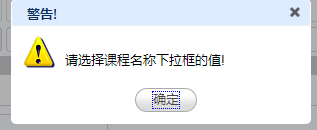 培养方案为何要全部补全19,20,21级教学计划需要全部补全，教务处要开启计划变更审核流程，若未补充完全，开启变更审核之后新增课程需要提交材料并经过多级审核。审核开课问题2022-2023-1学期课程审核时，只审核需要开课的计划课程，下学期不开课课程不要审核。大类分流问题大类分流：暂定为由二级院系统计转专业名单，统计学号，姓名，分流后班级分流后专业（后续教务处会发通知，以通知为最终管理方案）。转专业问题学生转专业，由各院系提供转专业学生信息，教务处管理科室进行导入，导入之后放开一周时间学生自行退课选课，申请免修由教务处统一设定时间进行免修（不单独针对转专业学生），后续会添加管理端添加免修功能，并将转无效和转公选课功能进行合并。默认查询范围二级院系管理教师默认可以看到自己院系下所有开课信息若查询范围不正确请联系办公群里乘方的人员进行修改，修改后点注销，重新登录后生效。教师管理问题新系统上线后，校内教师从人事系统自动同步，外聘教师，各院系需要提交外聘教师信息表，授课资格材料，政审材料和身份证复印件信息，由教务处统一导入。教材选订问题新系统支持线上教材填报，新增教材，在线教材征订功能，具体什么时候开始填报请等待通知。手册问题系统所有查询页面的右上角都有帮助按钮，点击之后会自动显示相关的操作手册，学校定制操作手册和学校相关管理规范，会放在电脑端登录后右侧的教学文件中以供下载。教学任务表系统的学期执行计划涵盖旧系统中教学任务表所有信息，请自行下载；按年级专业下载功能攒不提供；可以分发二级授权，让具体排课老师自行查询下载。开课任务表系统的开课任务管理对应旧系统中开课任务表，在开课任务界面可以合班，添加负责人等信息，支持按范围导出，并提供各类报表，可自行下载。19级实习学生上课问题据了解，在教学院长会上已经安排了此问题的处理办法，若不清楚请联系各院系教学院长。问题反馈建议为提高各院系与我方的工作效率，建议院系反馈问题时，说明关键信息及问题，例如：学生需要补课，（21114*****）张三，补李四老师的（sc124*****）水产学课程；例如：操作提示错误，提供错误前一步操作截图，错误截图，说明错误问题即可。课程，课程平台关系课程信息与课程平台是金字塔型结构，课程信息是金字塔尖，各课程平台是二级单位，课程平台适用专业是第三级；一个课程下边可以有多个课程平台，一个课程平台可以适用于多个专业；这种结构既满足不同专业使用不同平台（学时、学分、开课单位）的要求，又规范了课程的管理，实现了教学运行的课程自动匹配，在转专业课程替代，毕业审核，计划与成绩匹配中发挥着不可替代的作用，极大的减轻了教学运行的工作量。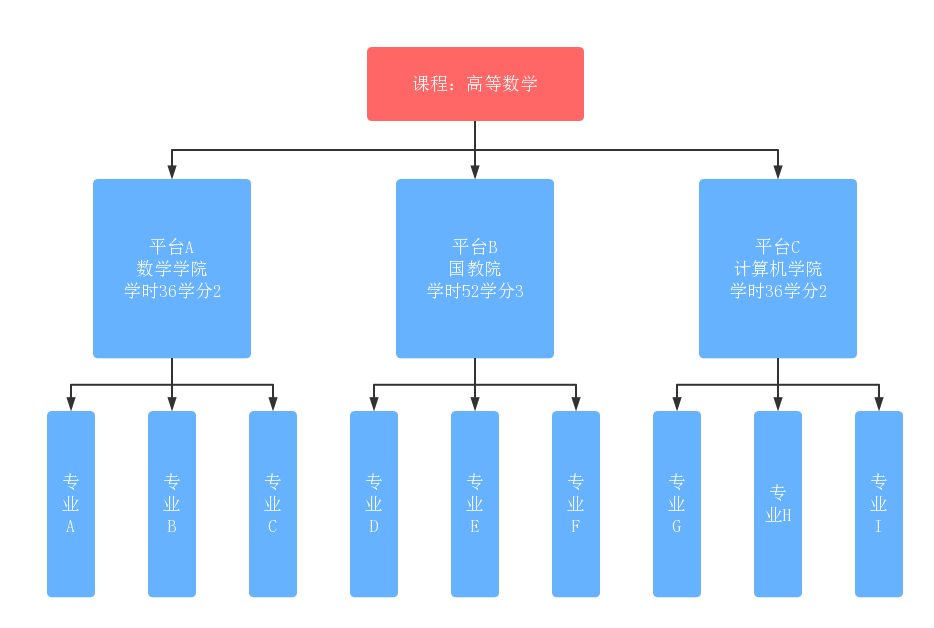 培养方案，教学计划，执行计划，开课的关系培养方案：对应专业培养的指导性方案，一般为四年修订一次，修订过程严格，其余时间不允许进行任何更改，不具体指定执行学期。例：19版物理学培养方案教学计划：对应年级专业，教师对学生在校期间的教学计划信息，有具体执行学期，允许根据实际执行情况调整。学期执行计划：教学计划在一个学期计划要执行的所有课程信息，数据从教学计划中查询得到，修改后教学计划也会变更。开课任务：实际执行的课程信息。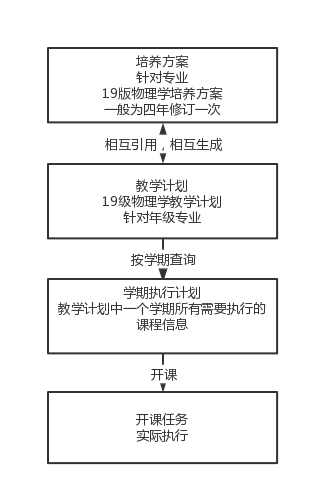 录入教学计划将19、20、21、22年级专业的教学计划课程补充完全。创建教学计划新生添加教学计划前需要先创建班级；添加班级时，学生在哪个个年级，班级开设年度就是哪个年级路径：教务管理-基础信息-班级信息--点击增加按钮，填写完成后点增加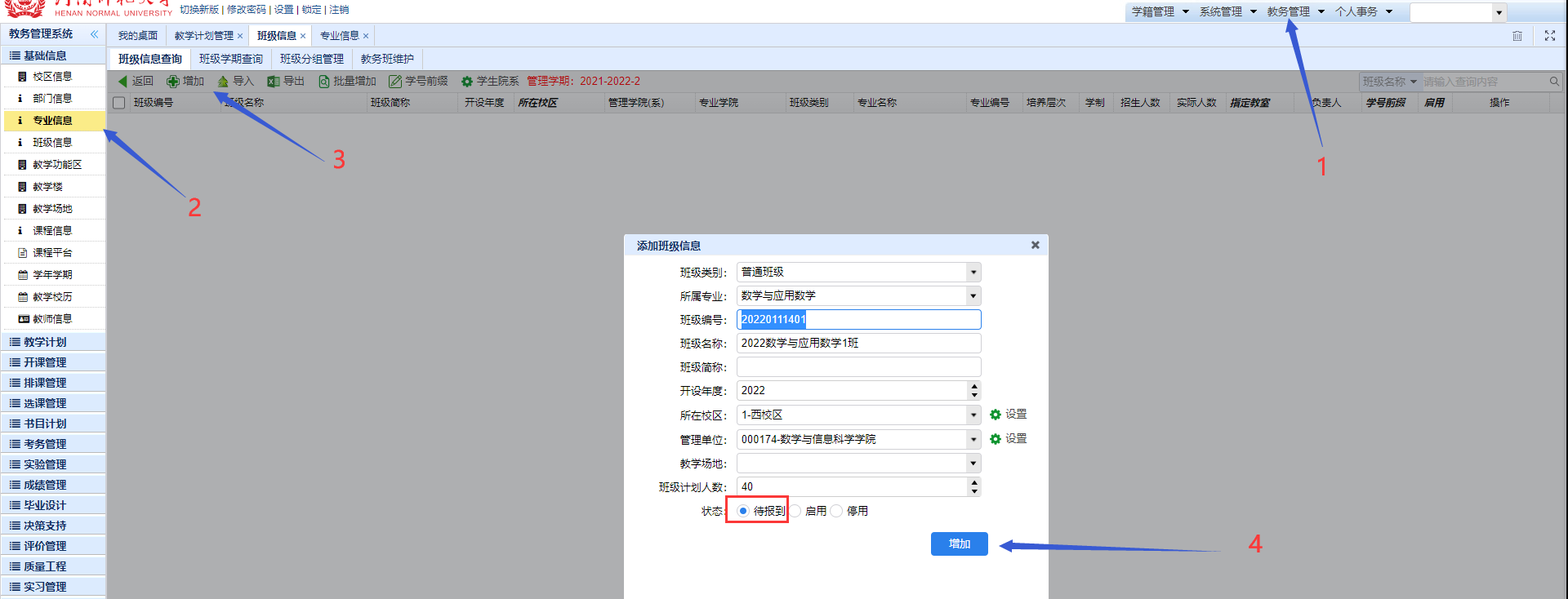 创建教学计划路径：教务管理-教学计划-教学计划管理-点击增加按钮，填写完成后点增加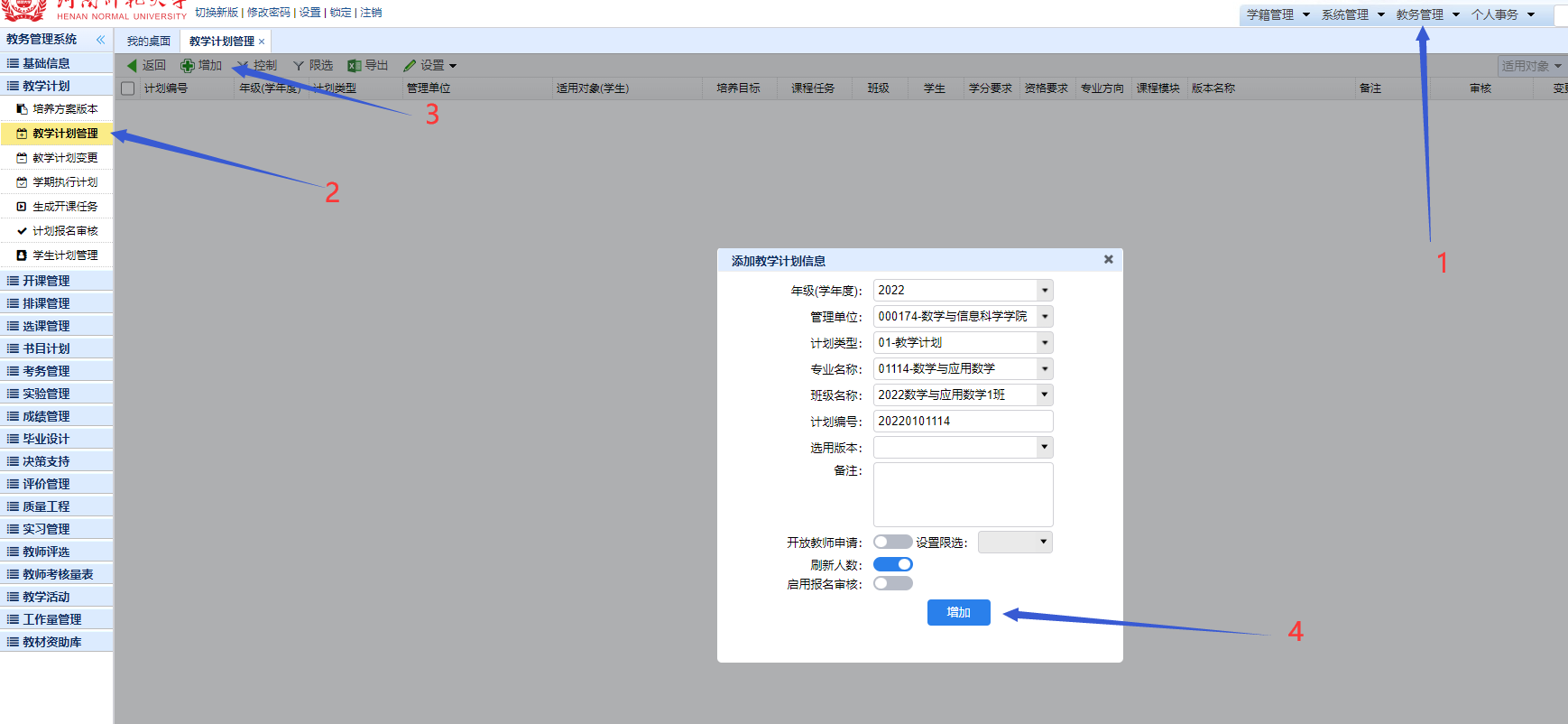 计划编号：年级+专业编号班级名称：教学计划适用班级，此步骤不能省略，否则会导致开课失败，无法排课。添加计划课程增加后，点击课程任务下红色三角或者是数字进行计划课程添加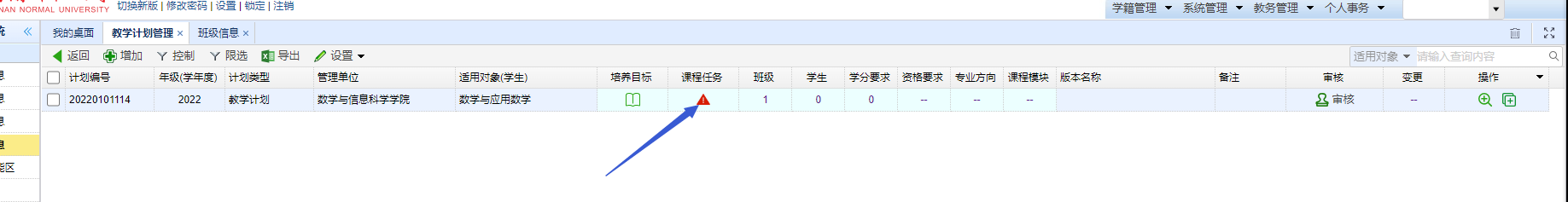 添加计划课程方式1：单个增加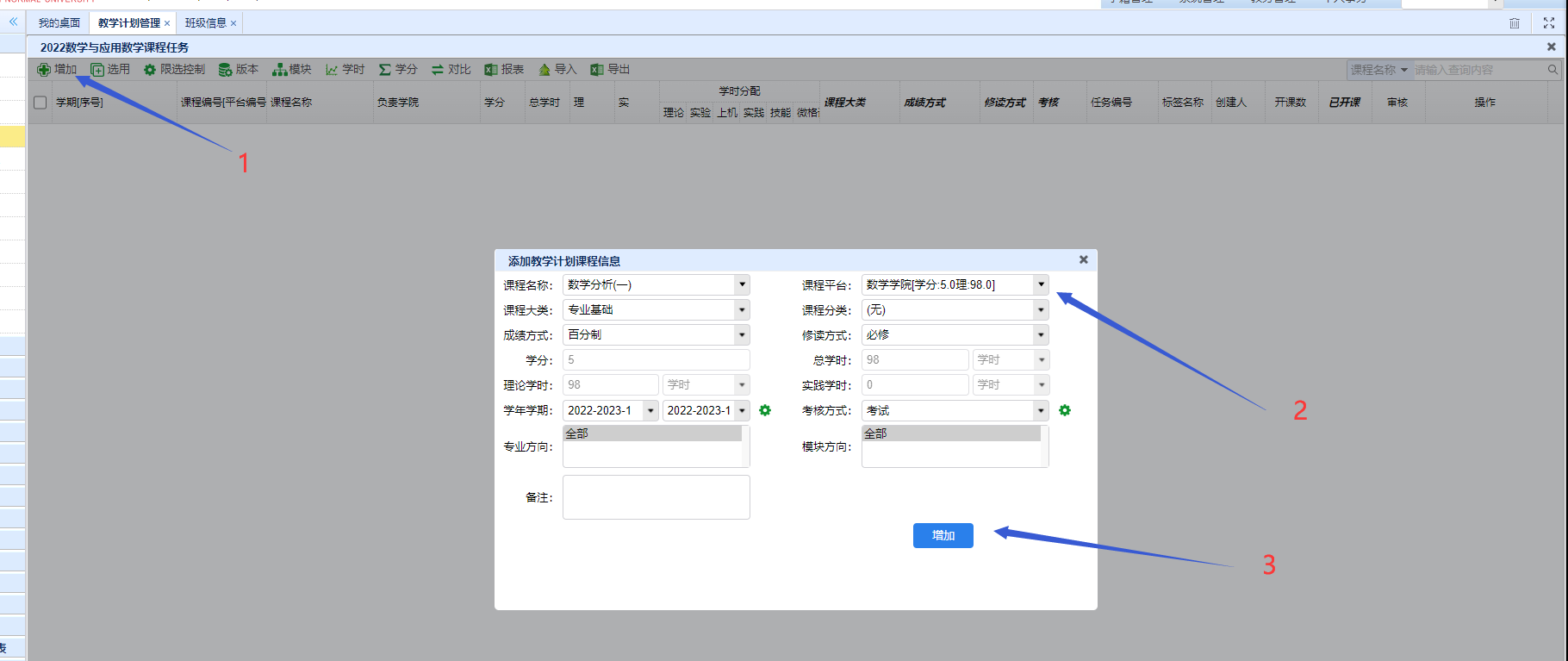 点击增加按钮填写计划课程必要信息，若没有需要的课程平台，需要在基础信息-课程平台中添加(见5.4.4)点击增加，完成单个课程添加课程分类是用来控制毕业审核分类学分的，暂不添加添加计划课程方式2：批量引用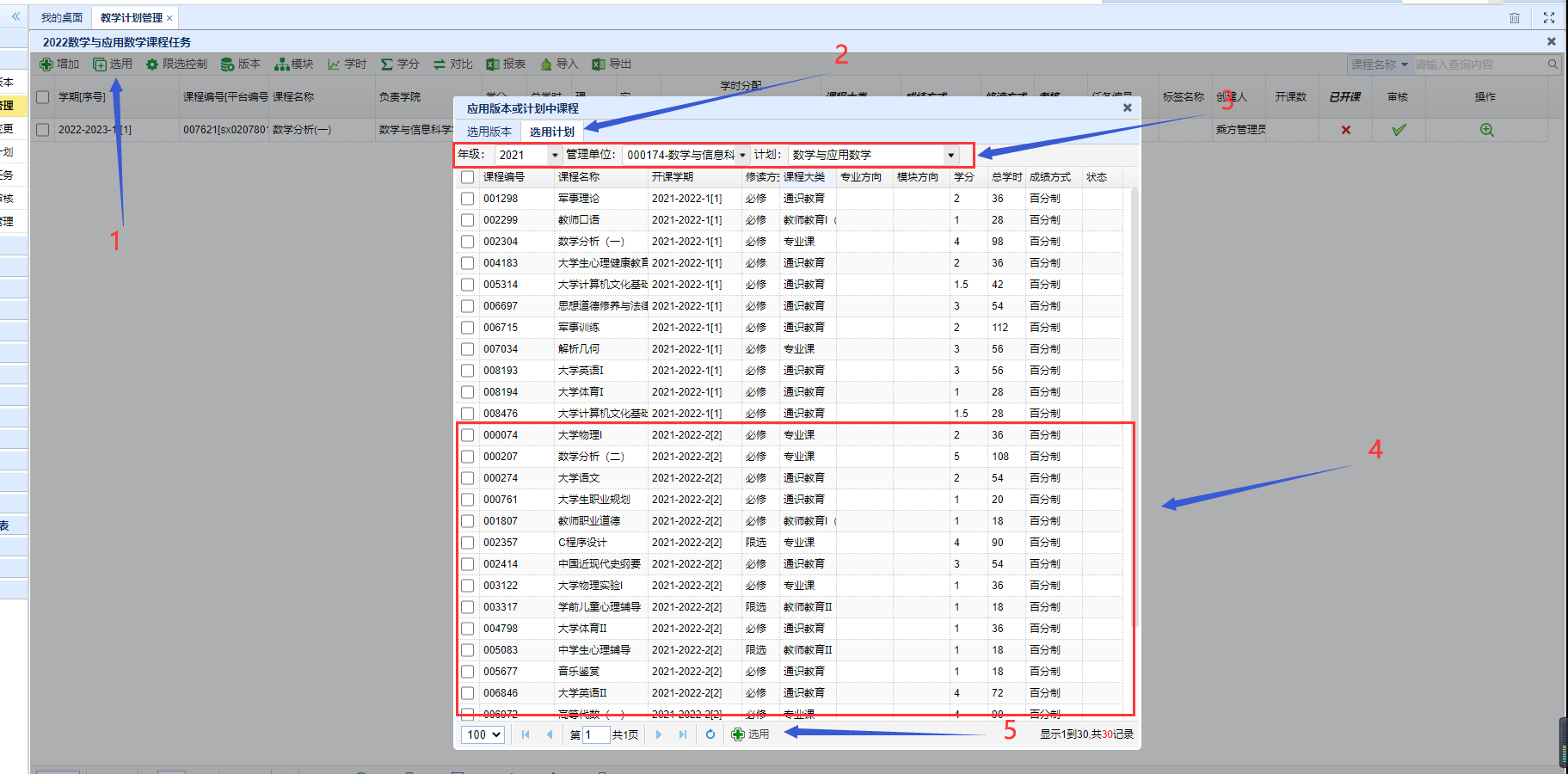 点击选中按钮点击选用计划选课要选用计划的年级，院系，专业选中需要选用的课程点击选用，完成修改教学计划教学计划内修改课程，如图，点击对应课程右侧的“编辑”按钮。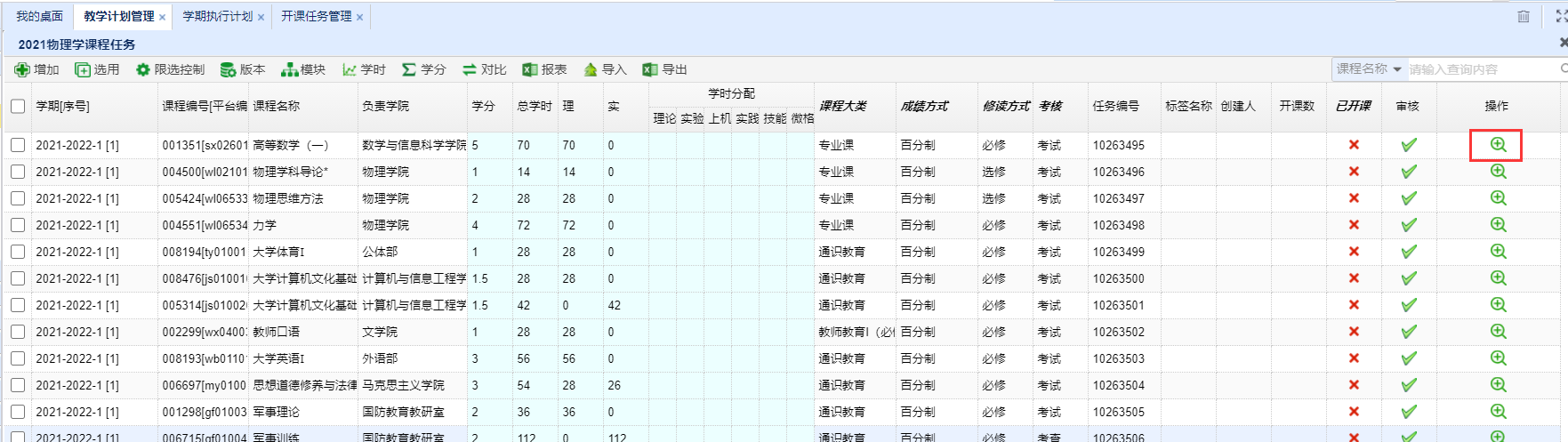 根据实际情况可修改对应的课程名称、课程平台、课程大类、课程分类、成绩方式、修读方式、考核方式，修改后点击“保存”。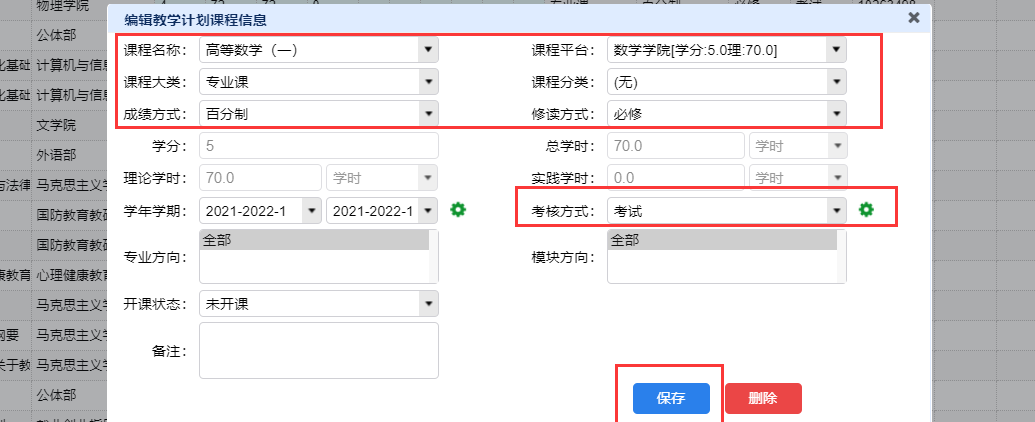 教学计划内删除课程，如图，选中要删除的课程，点击下方的“删除”按钮。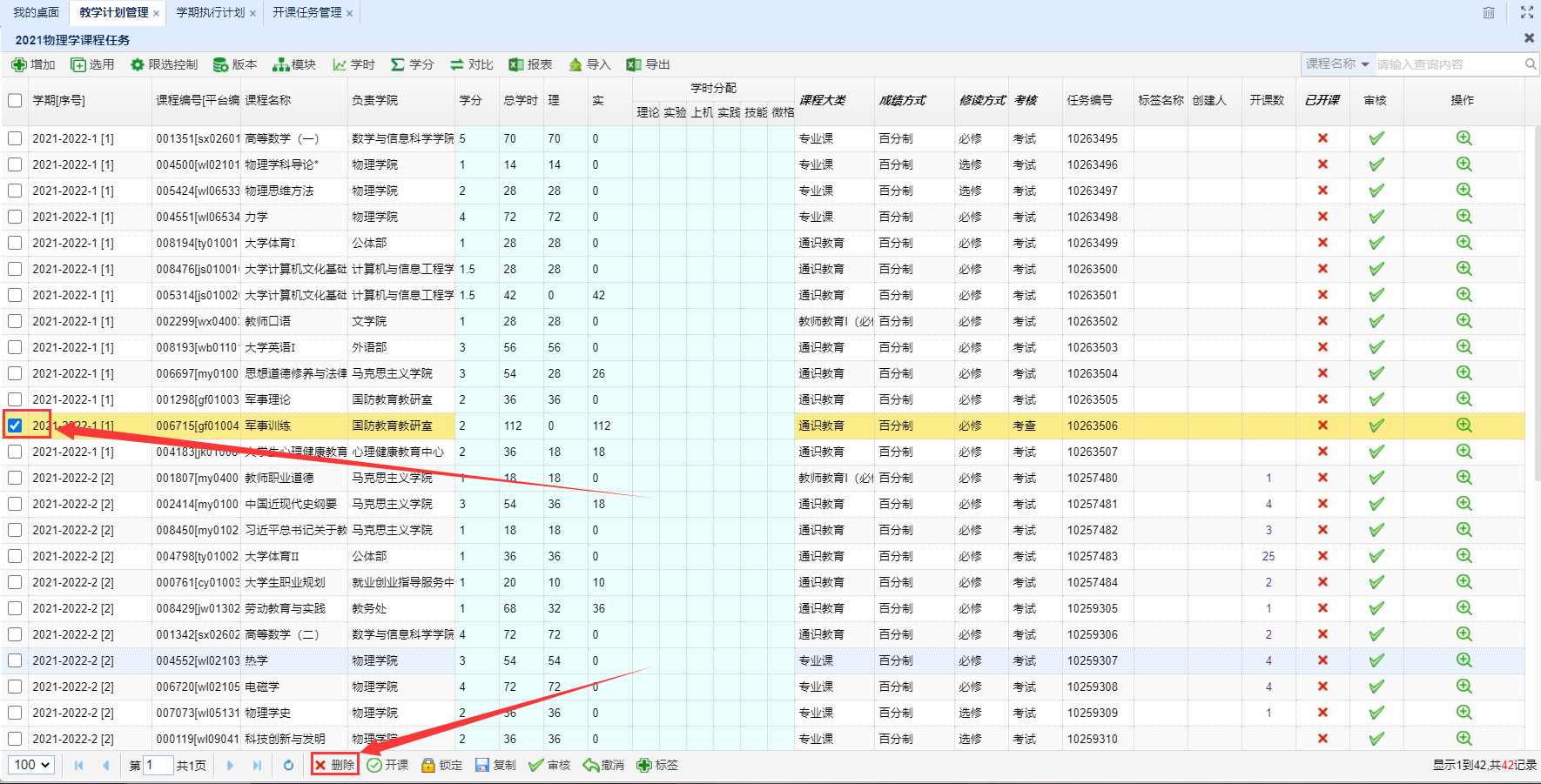 添加新课程确认是否存在需要添加的课程在教务管理-基础信息-课程信息中查询需要添加的课程这里以田野考古实验为例，若没有对应课程，在（教务管理-基础信息-课程信息）中添加课程信息之后再进行下一步；若存在对应课程，在课程平台中添加需要的平台即可（课程添加规则：原则上尽量使用旧课程名称）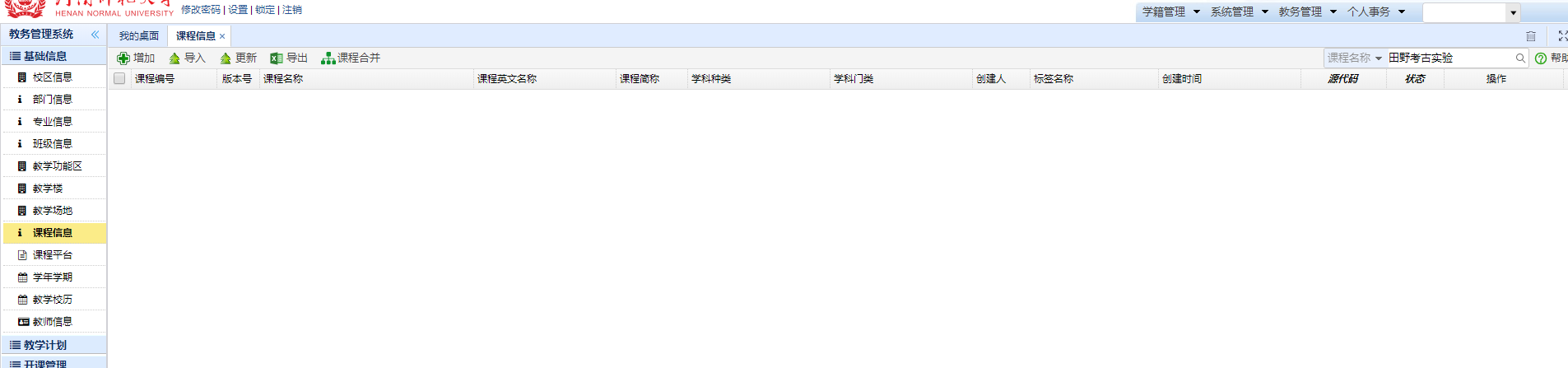 输入课程名称，学时，学分，开课单位等信息，点击增加按钮，完成增加。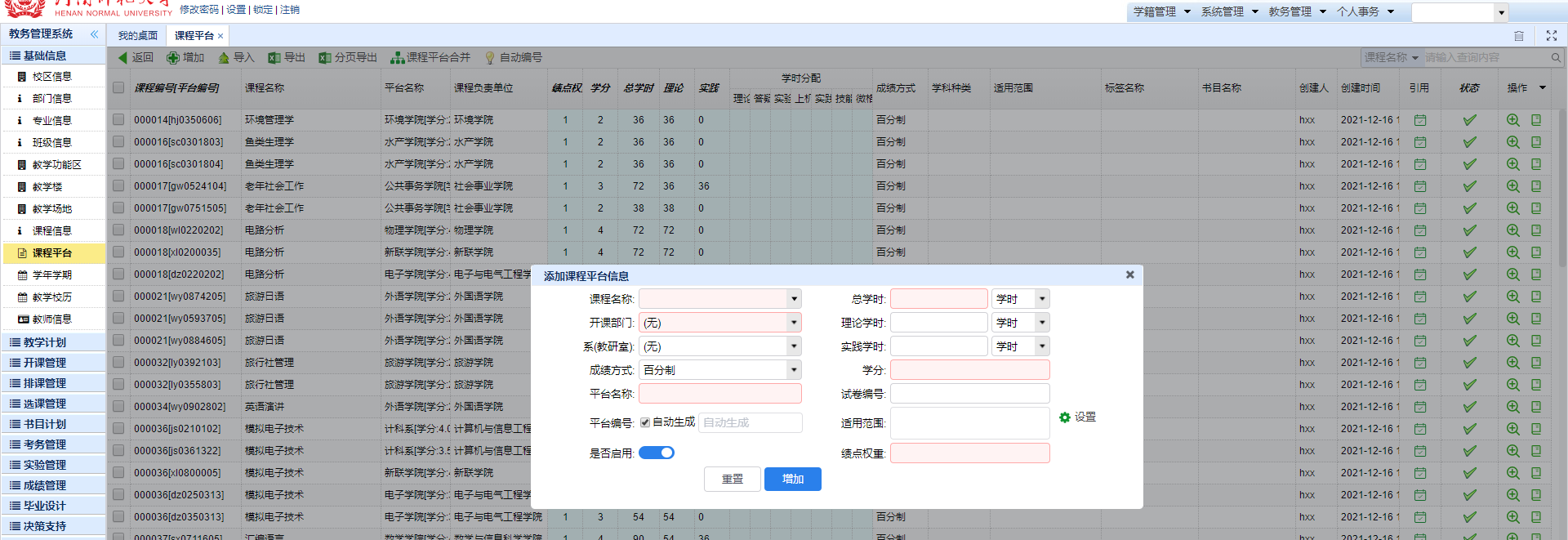 如需修改新增的平台，点击课程平台后边的放大镜进行编辑，编辑后保存，修改完成。审核开课确认学期执行计划课程信息无误后审核通过，自动开课。进入菜单【教务管理-教学计划-学期执行计划】，选择对应查询条件，点击查询。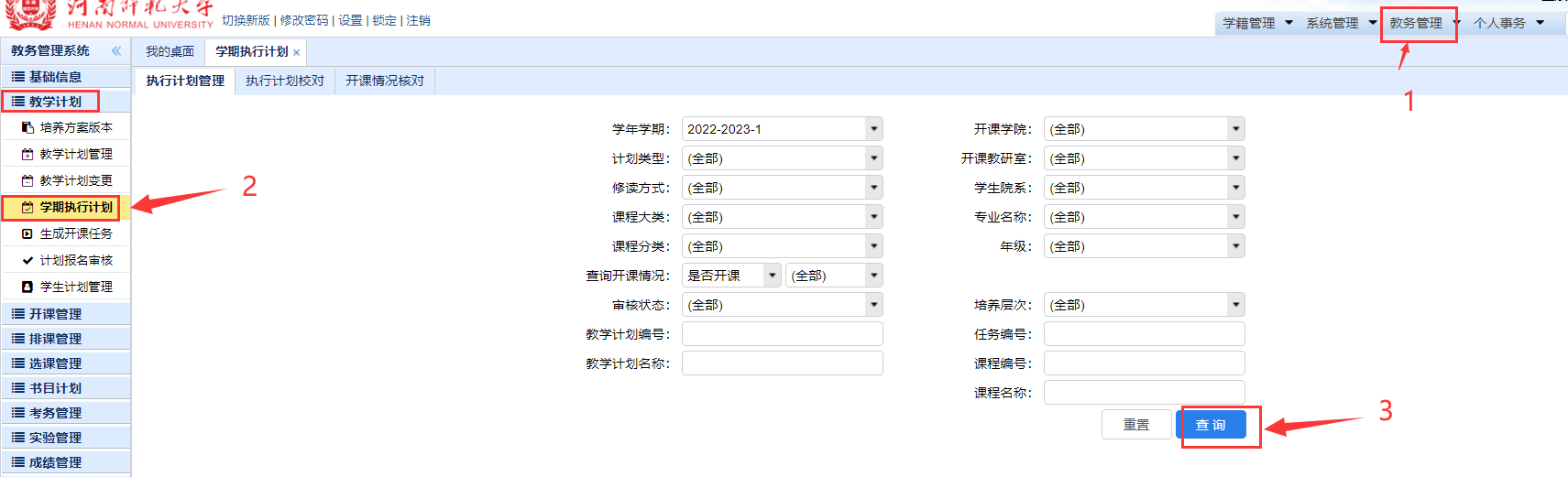 检查对应年级、专业、对应课程信息是否有误，有误点击后边放大镜按钮进行修改；确认无误点击审核按钮审核后可自动生成开课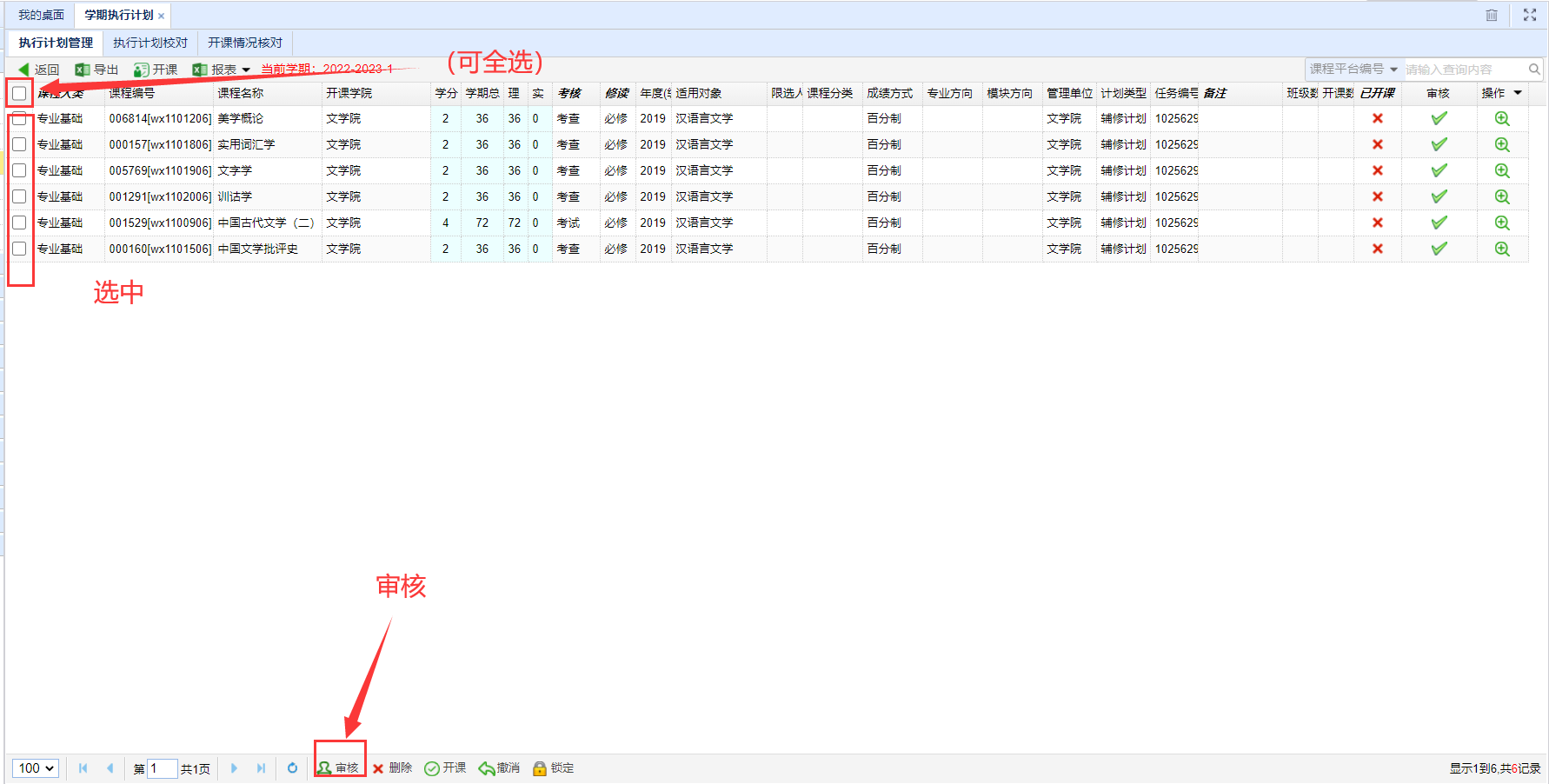 特殊计划课程补充说明重复开课在旧教务系统中同一个培养方案多个学期开课，且学时、学分，开课单位一致的为重复开课课程。在（教务管理-教学计划-教学计划管理-查询-课程任务）中找到要重复开课的课程信息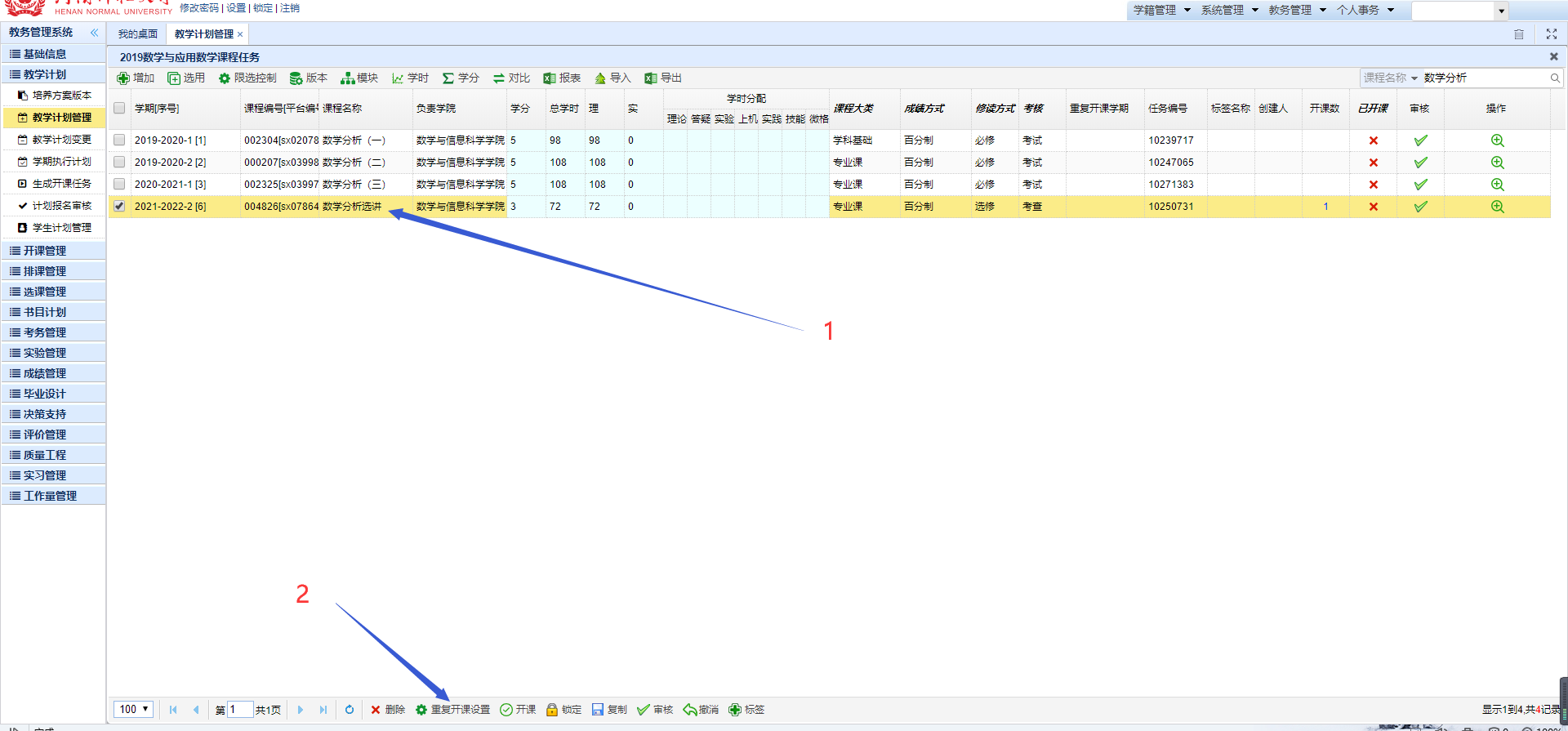 选中要重复开课的计划课程点击重复开课设置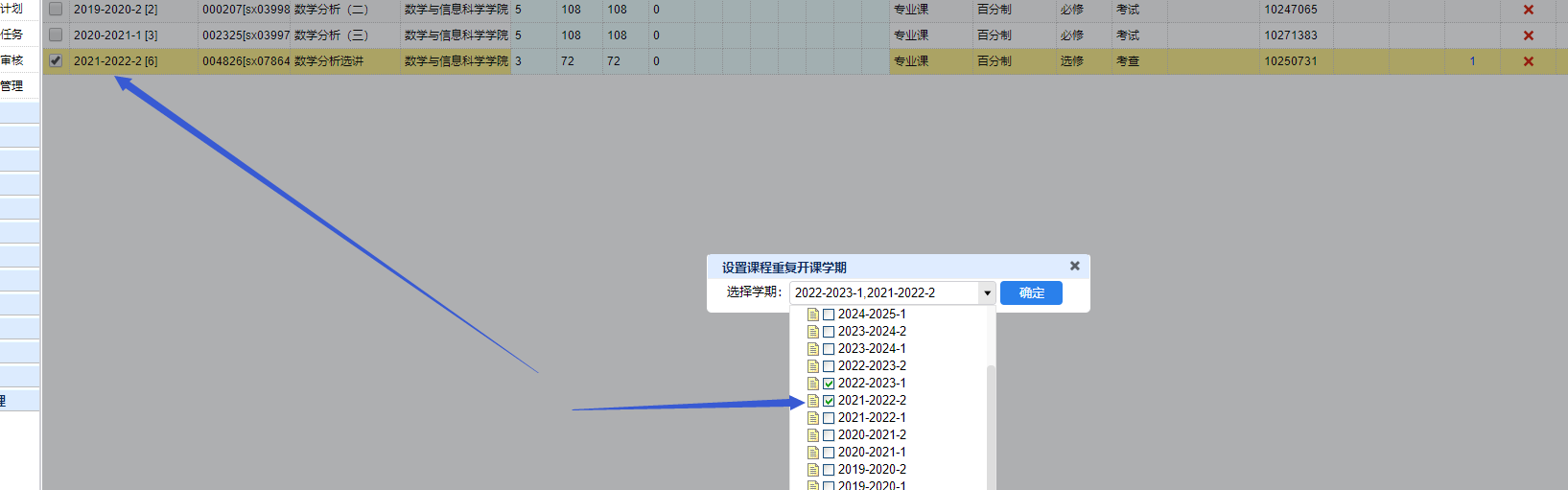 选择需要重复开课的学期，点击确认设置完成，重复学期开课在学期执行中也可以查询的到。跨学期课程培养方案中需要多学期上课，但是只录入一个成绩的课程，为跨学期课程。在（教务管理-教学计划-教学计划管理-查询-课程任务）找到需要跨学期开课的课程。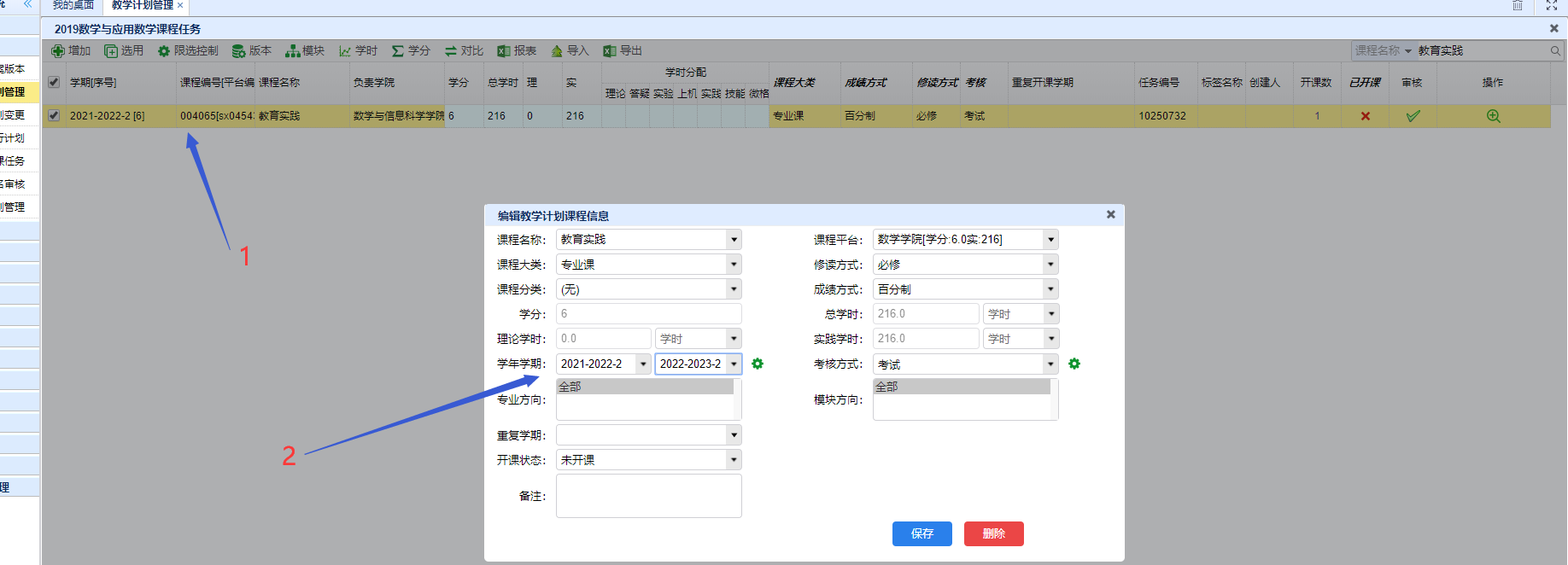 选中需要设置为跨学期开课的计划课程点击编辑安排，设置开课的起始、结束学期；然后点击学期后边的小齿轮。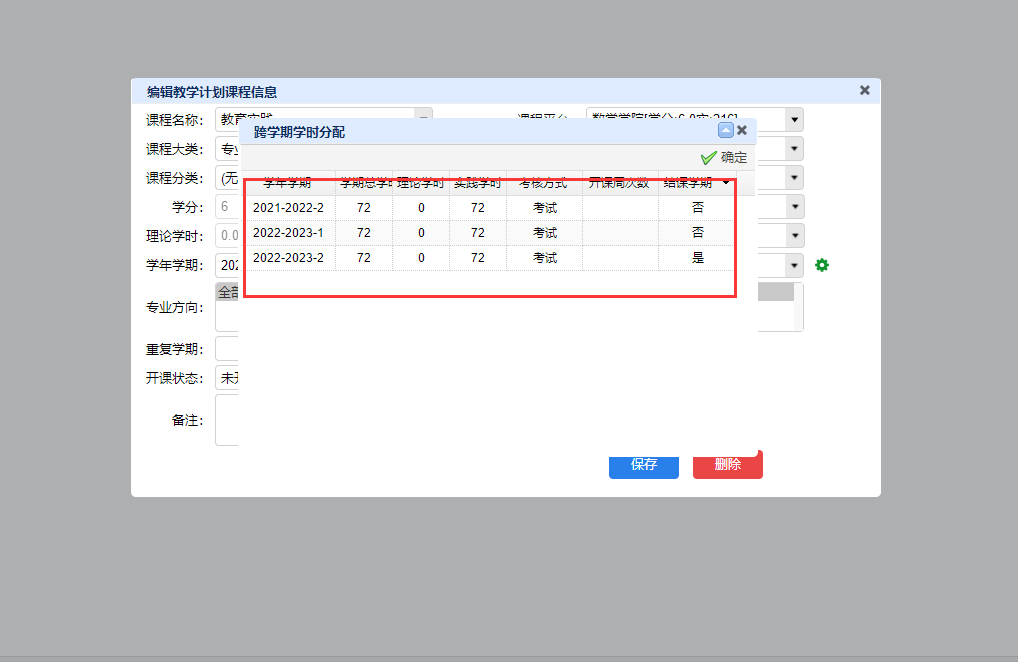 编辑各学期学时分配，点击确定；点击保存完成设定。模块课程模块课程可以理解为给课程添加适用范围，一个课程可以添加多个适用范围，给学生标记上属于哪个范围，但学生只有一个所属范围；专业中分出来了一个提高班，包含学生（甲、乙、丙），需要多上两门课（A,B），要求在教学计划中体现，在成绩单中也有对应的显示，那就可在计划中A,B课程上添加模块（提高班模块），然后给学生（甲、乙、丙）标记上（提高班模块）标记，表示学生（甲、乙、丙）在原有课程的前提下，还需要完成课程（A,B）；这样系统在开课，计划成绩匹配，毕业审核的时候会自动识别学生（甲、乙、丙）需要上课程（A,B），而其他学生不要求有课程（A,B）的成绩。在（教务管理-教学计划-教学计划管理-查询-课程任务）中点击模块按钮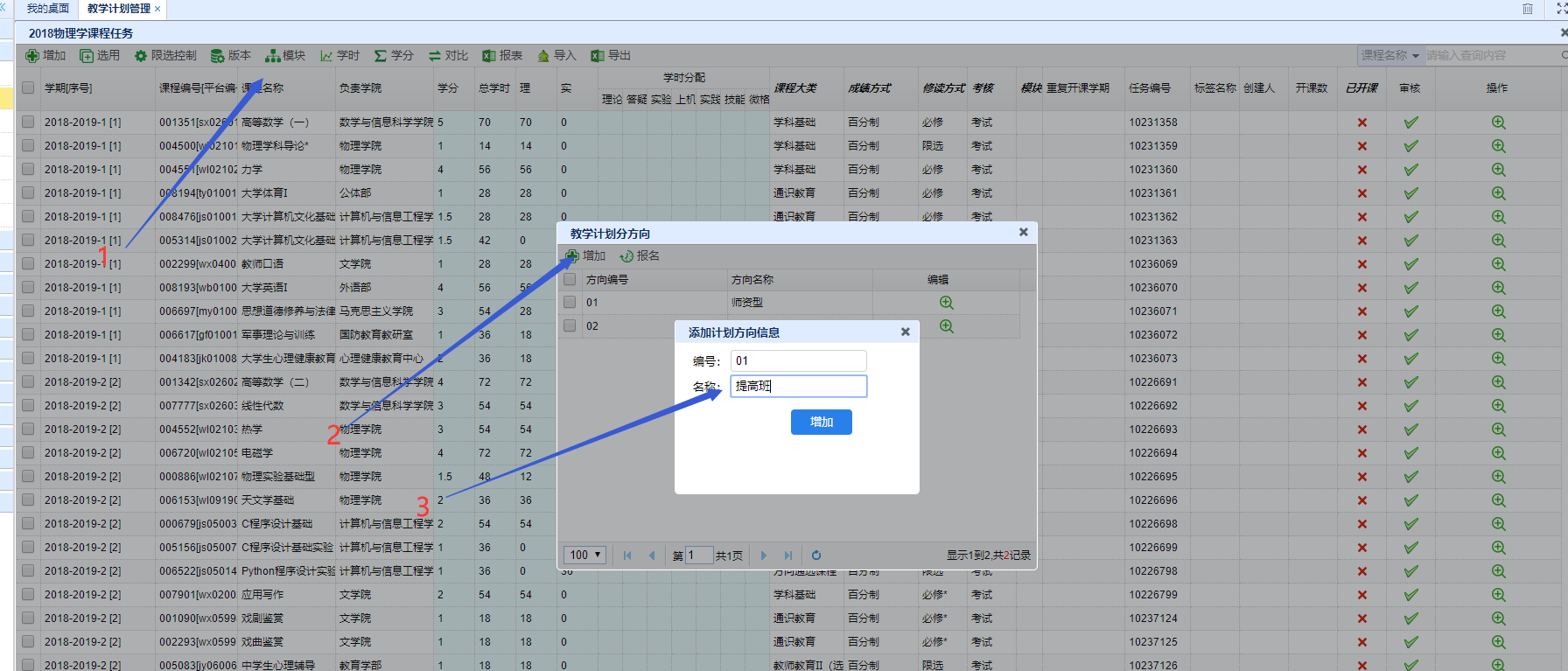 点击模块按钮点击增加填写模块编号，模块名称，点击增加完成模块添加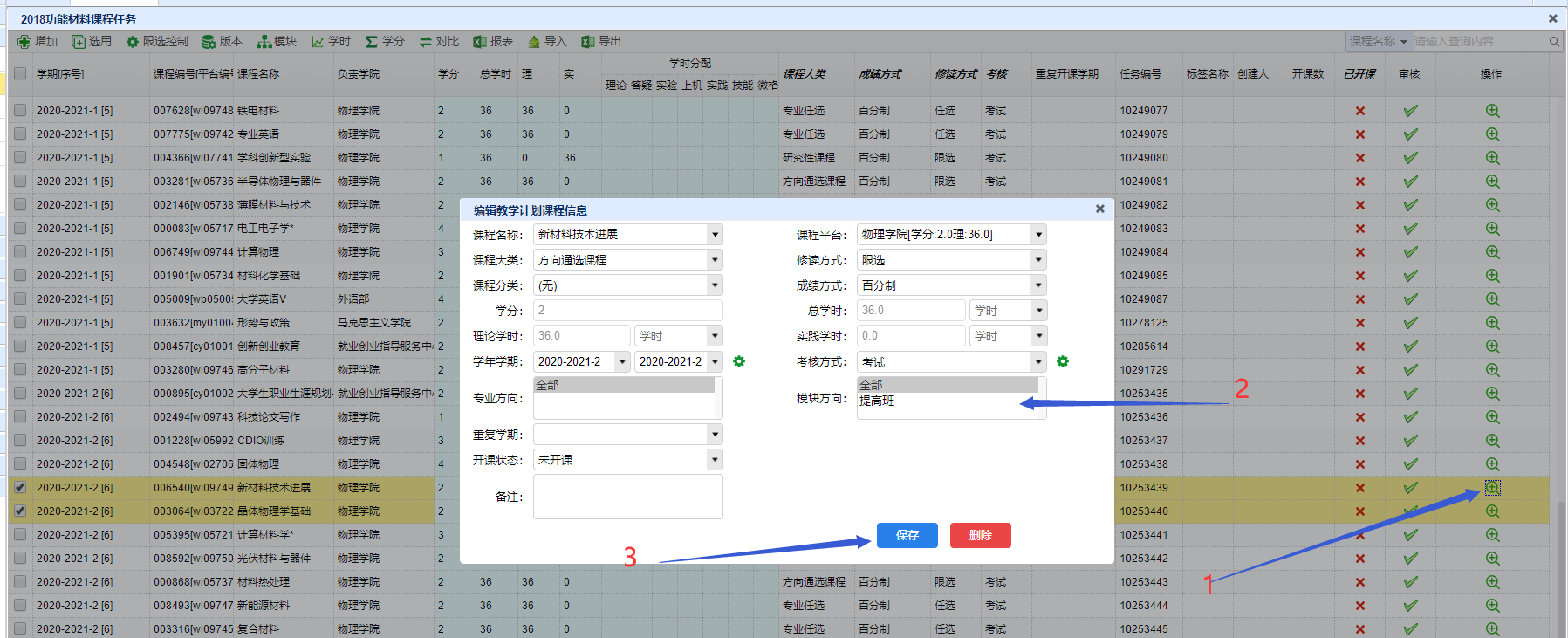 找到对应课程，点击编辑选择对应模块点击保存可以关闭计划课程界面，重新进入计划课程界面，会多显示一列加粗斜体模块，可以多选批量设置。排课合拆班在（教务管理--开课管理-开课任务管理-查询）中选中需要合班的开课信息，点击合拆。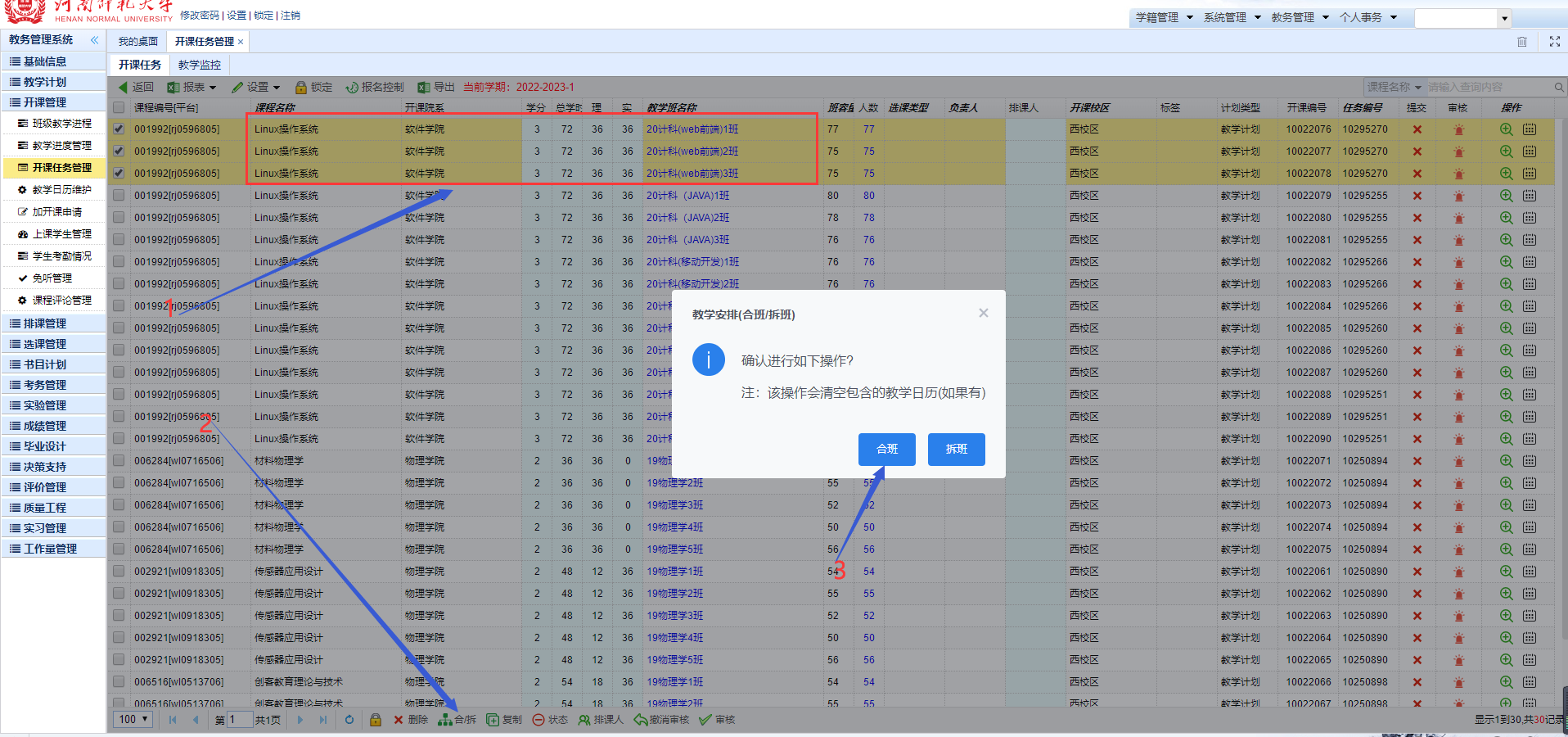 选中需要合班的开课信息点击下方合拆点击合班（拆班点击拆班）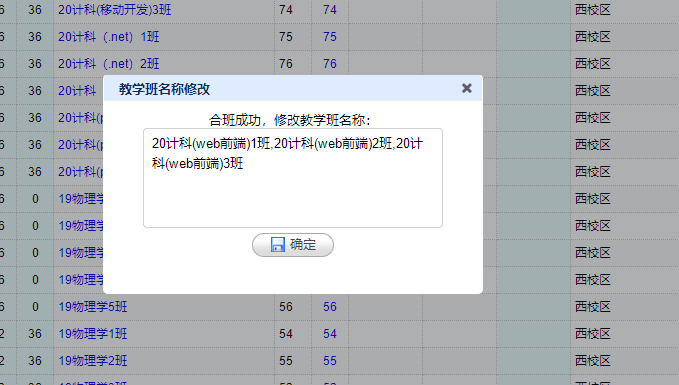 默认将多个合班名称进行拼接显示，非必须不要修改合班名称。点击确定或者点右上角叉号完成合班。设置负责人在（教务管理--开课管理-开课任务管理-开课任务界面）设置负责人；负责人即录成绩教师，设置之后在添加教学日历的时候会自动填充授课教师，不需要再一个一个添加授课教师；负责人只允许设置一个，录成绩的时候允许修改。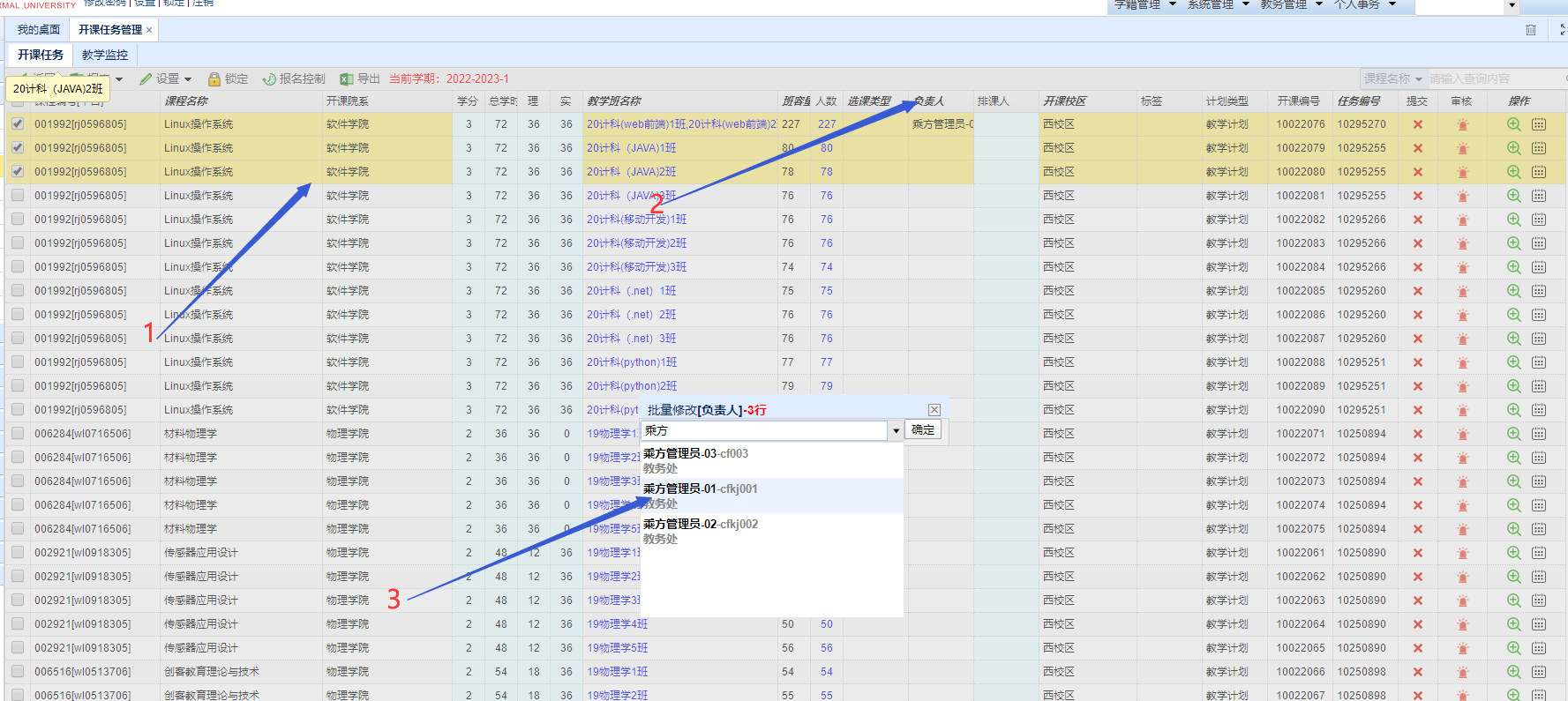 选中需要设置负责人的开课信息在负责人三个字上点鼠标右键输入教师姓名或者工号，选中下拉框中的教室，点击确认完成负责人设置。设置排课人在（教务管理--开课管理-开课任务管理-开课任务界面）设置排课人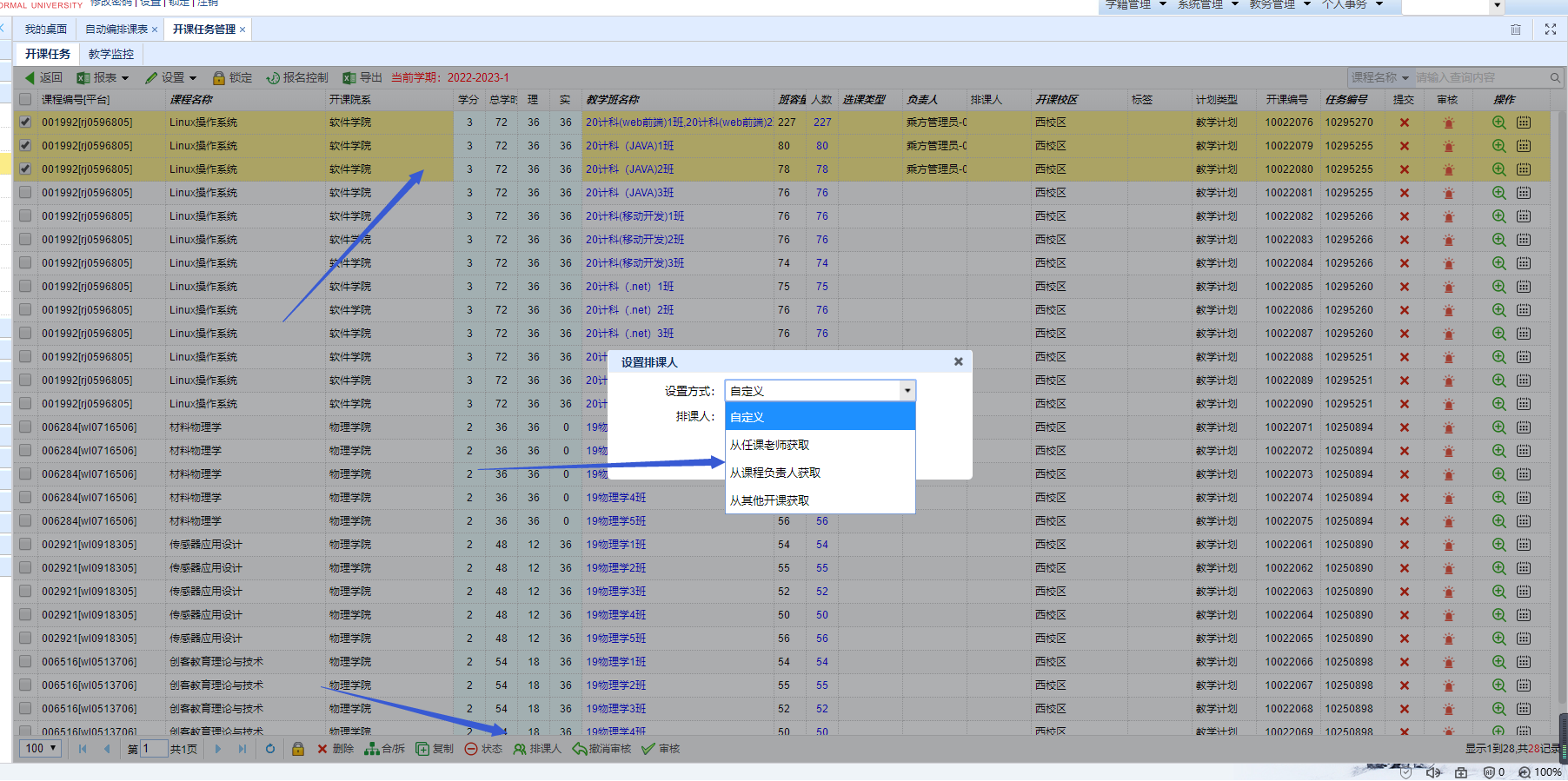 选中需要设置排课人的开课信息点击排课人按钮可以输入教师工号，姓名进行设置，或者选择其他设置方式，排课人可以设置多个，提供覆盖和追加两种方式。添加教学日历在（教务管理--开课管理-开课任务管理-开课任务界面）添加教学日历教学日历即没有时间的课表信息，必要信息为周次，学时，其他信息都可以为空，各位老师可根据情况填写。在未开放排课之前，时间是无法输入进系统的方式1：教学日历构建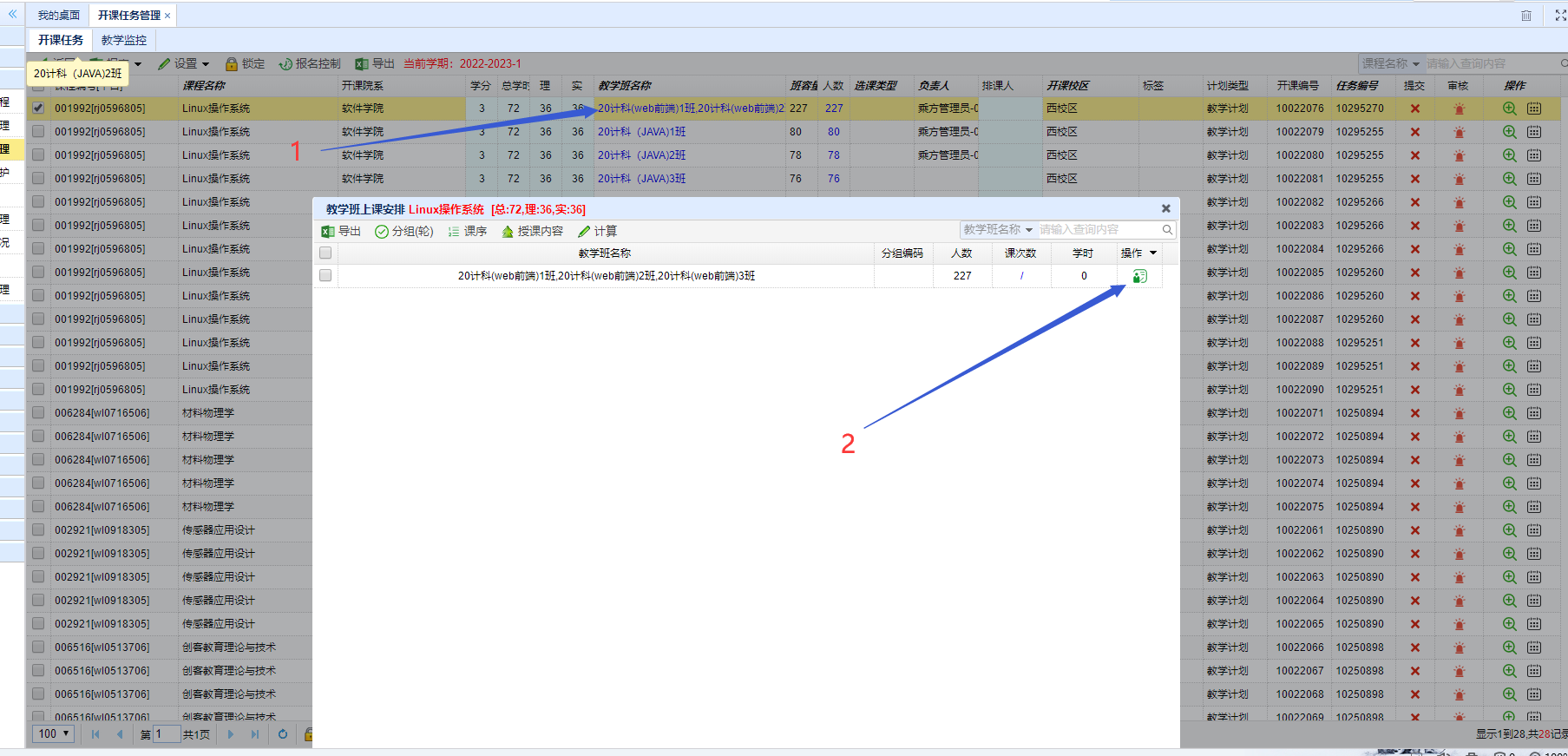 点击教学班点击对应教学班后边的教学日历按钮，添加该班级的教学日历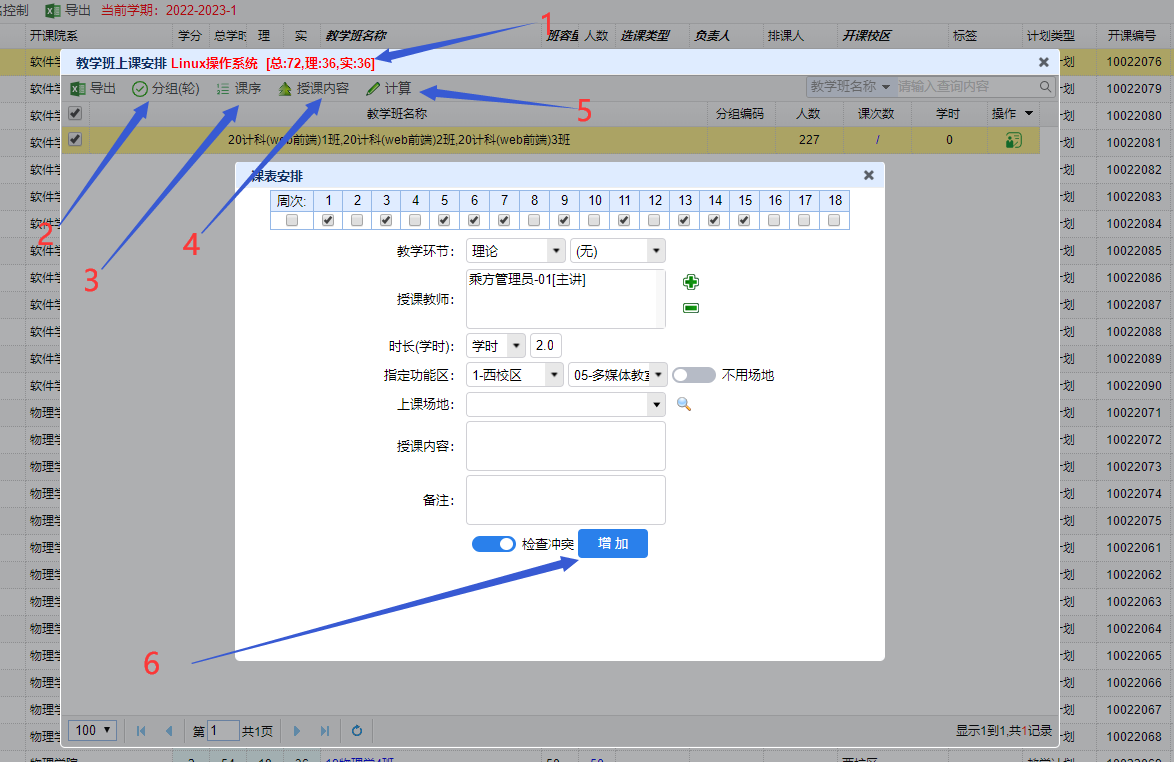 当前编辑的课程，开课单位，学时学分信息分组（轮）：对教学班（学生）进行分组课序：自动按照上课时间，对课序进行排序授课内容：上传授课内容计算已安排学时与课程要求学时对比情况勾选上课周次（可以选中第一个，然后按住Shift按键，选中最后一个，系统会自动选中第一个至最后一个之间的所有），填写环节，学时，功能区，其他信息选填，点击增加按钮完成教学日历填写；添加操作可以进行多次重复操作，这样可以添加多次上课课次。学时框后边没有节次的选择框了，这是因为设置为不开放排课，这样就没有办法添加星期节次信息。后续按照批次，分批开放时间进行编排。方式2：教学日历添加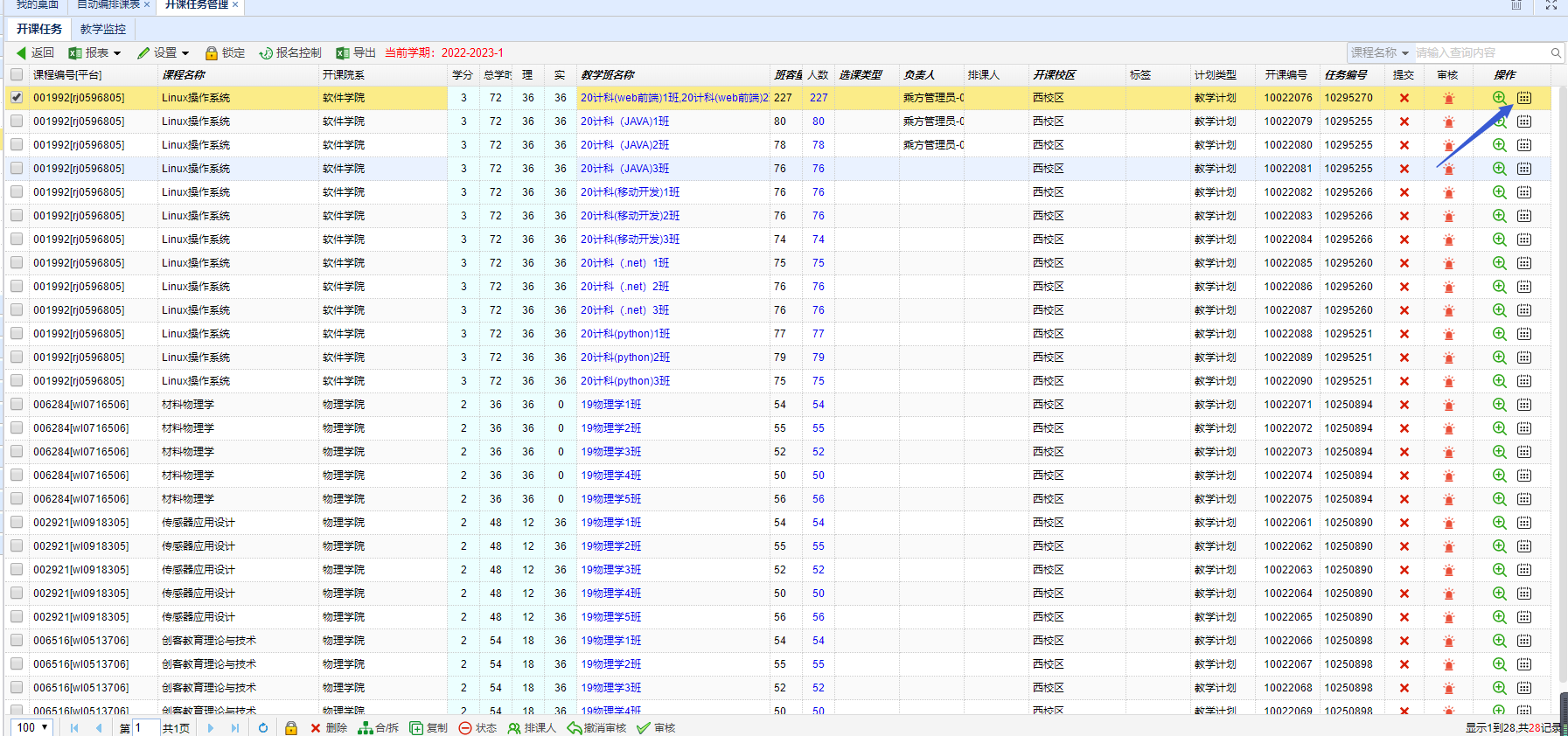 点击教学日历按钮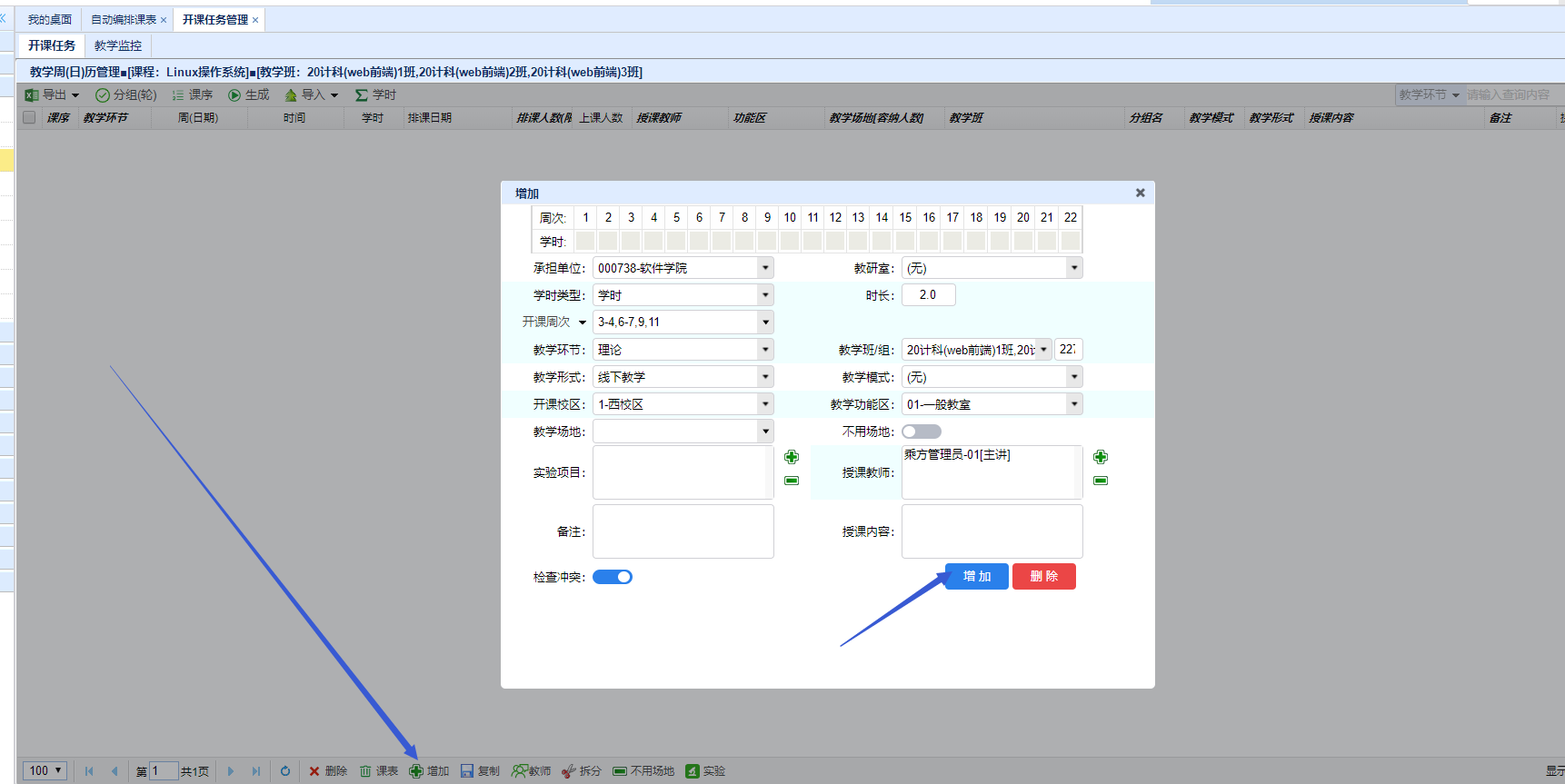 点击增加按钮，填写教学日历信息，周次允许多选，填写环节，学时，功能区之后，点击增加完成教学日历添加。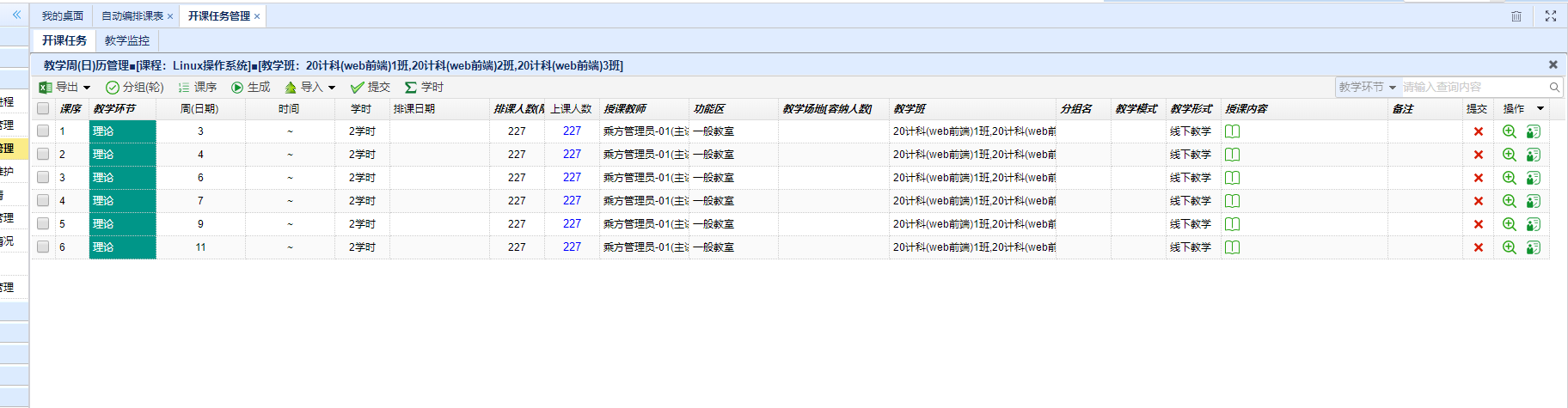 添加后效果。方式3：复制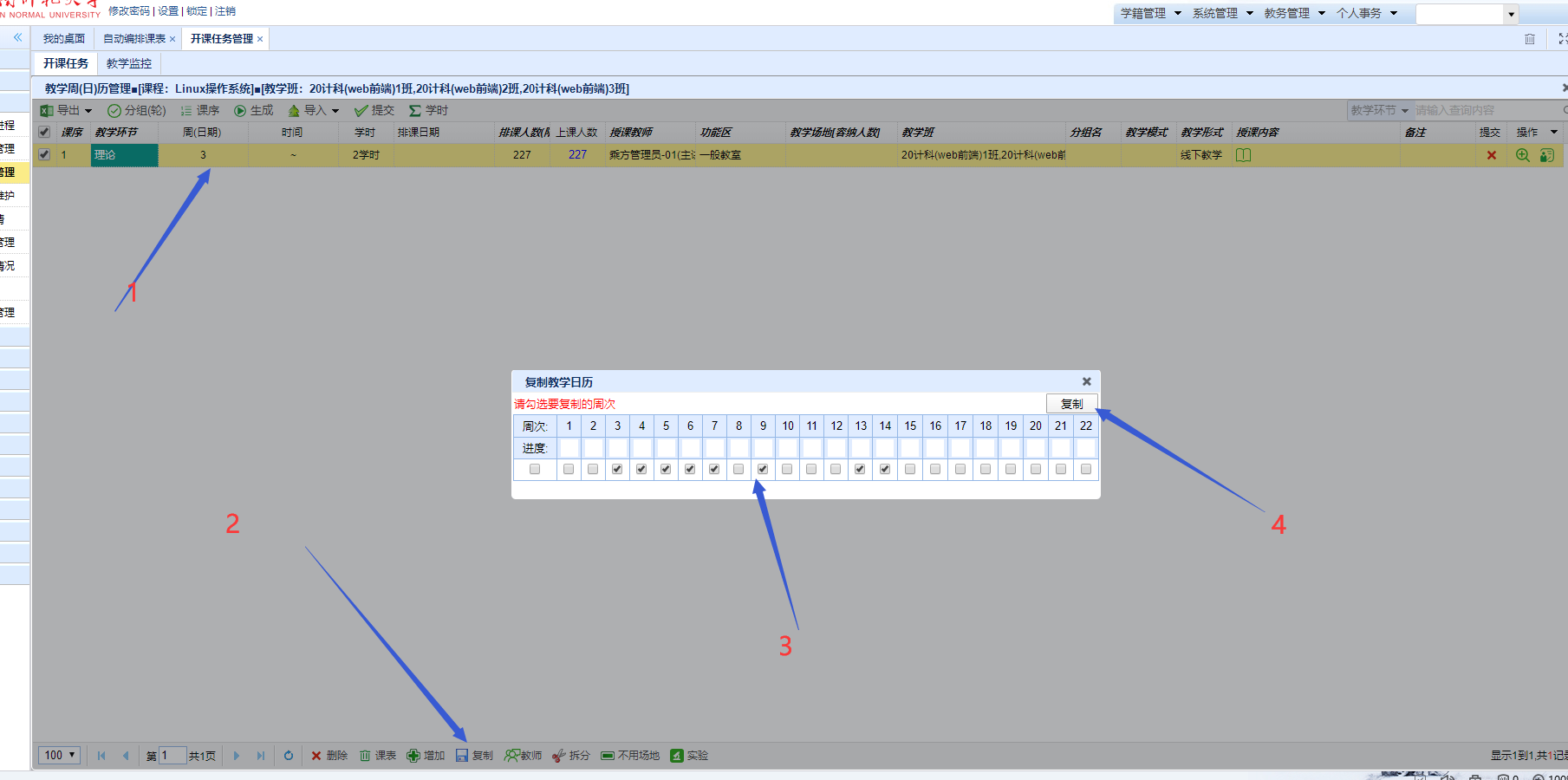 先添加一次课，然后选中点击复制按钮勾选需要复制到的周次点击复制按钮完成教学日历添加。方式4：导入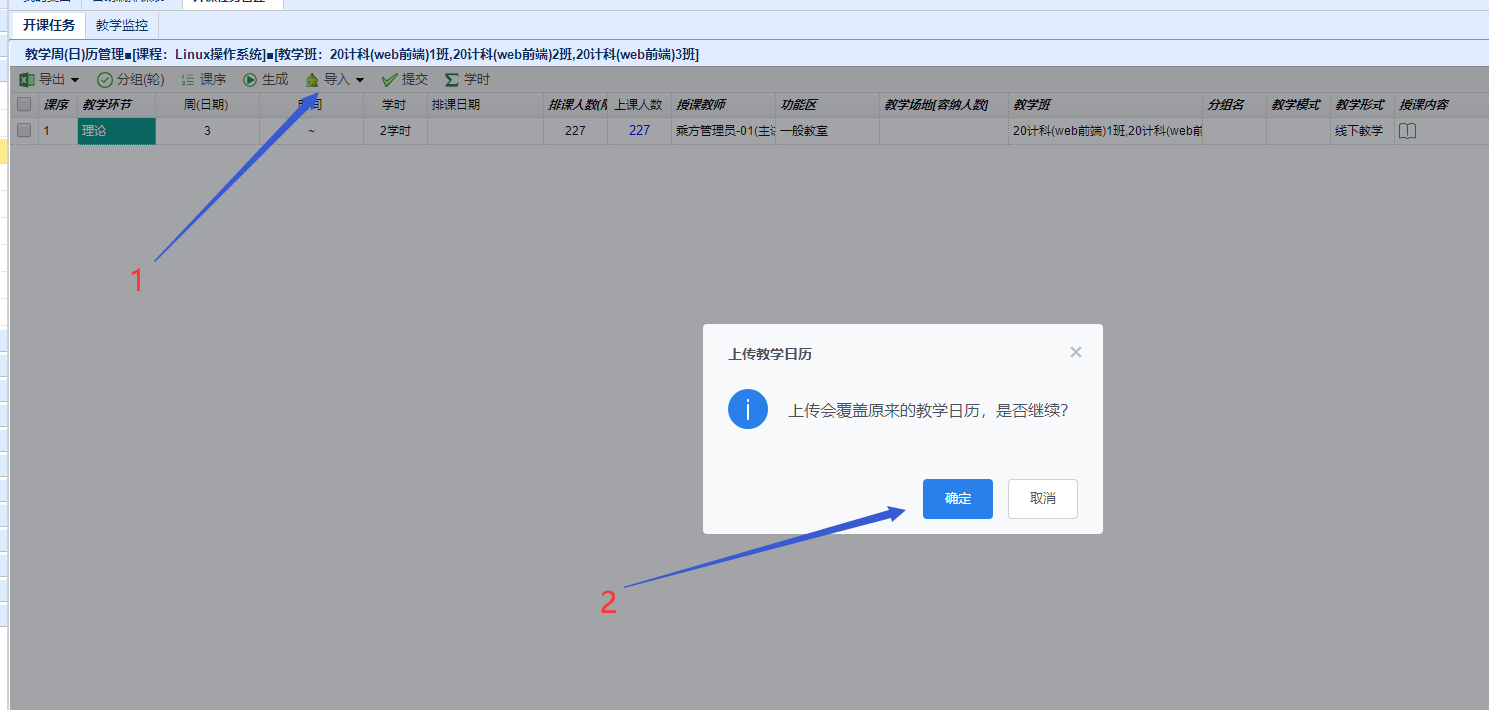 点击导入，选择教学周历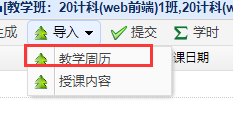 点击确定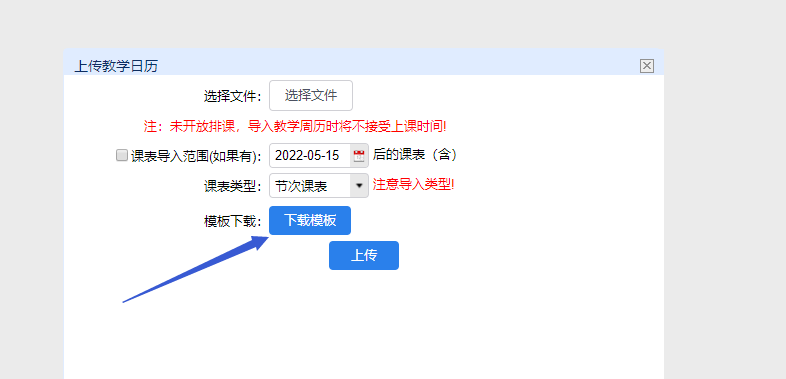 点击下载模板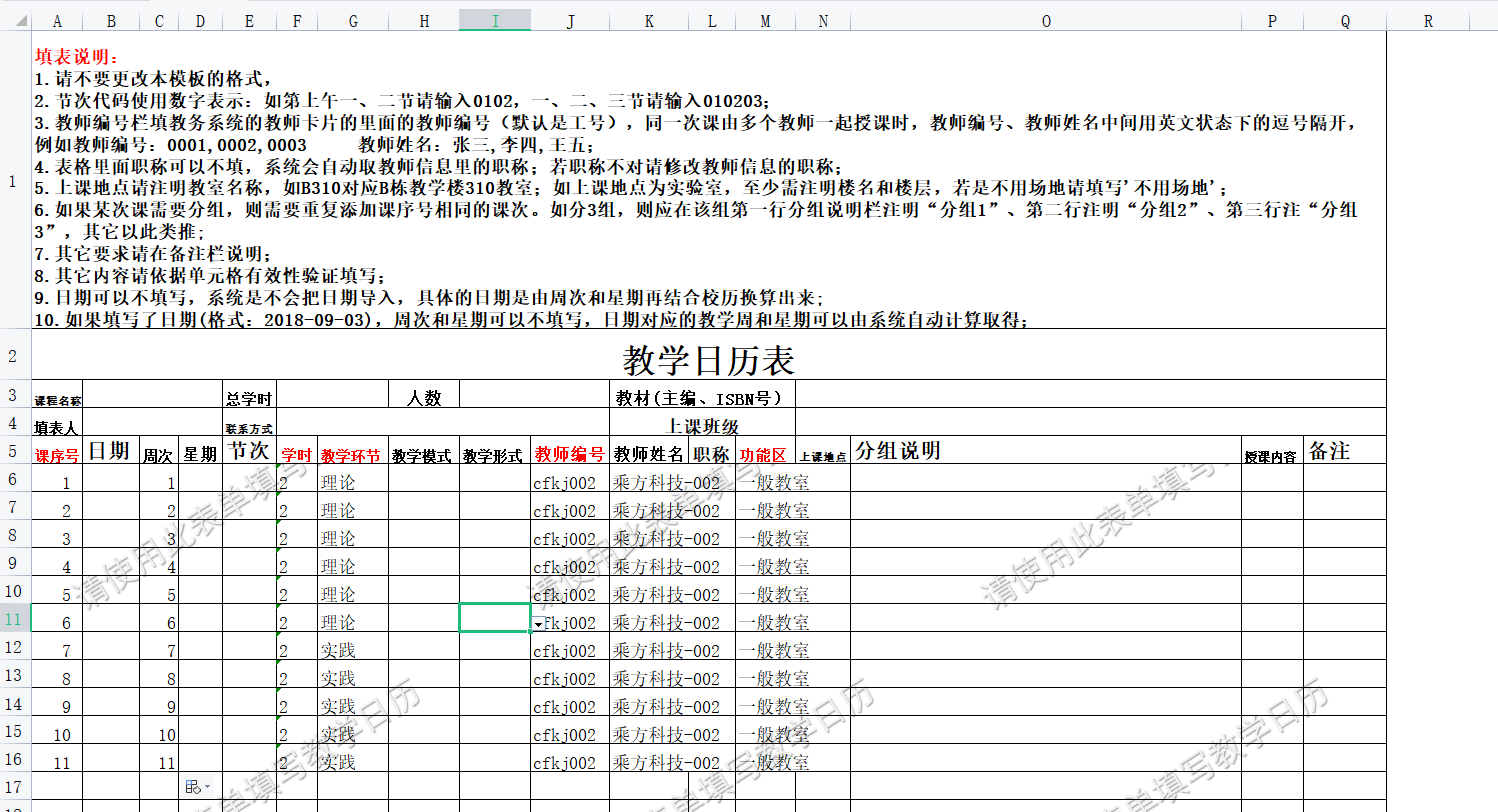 按要求填写模板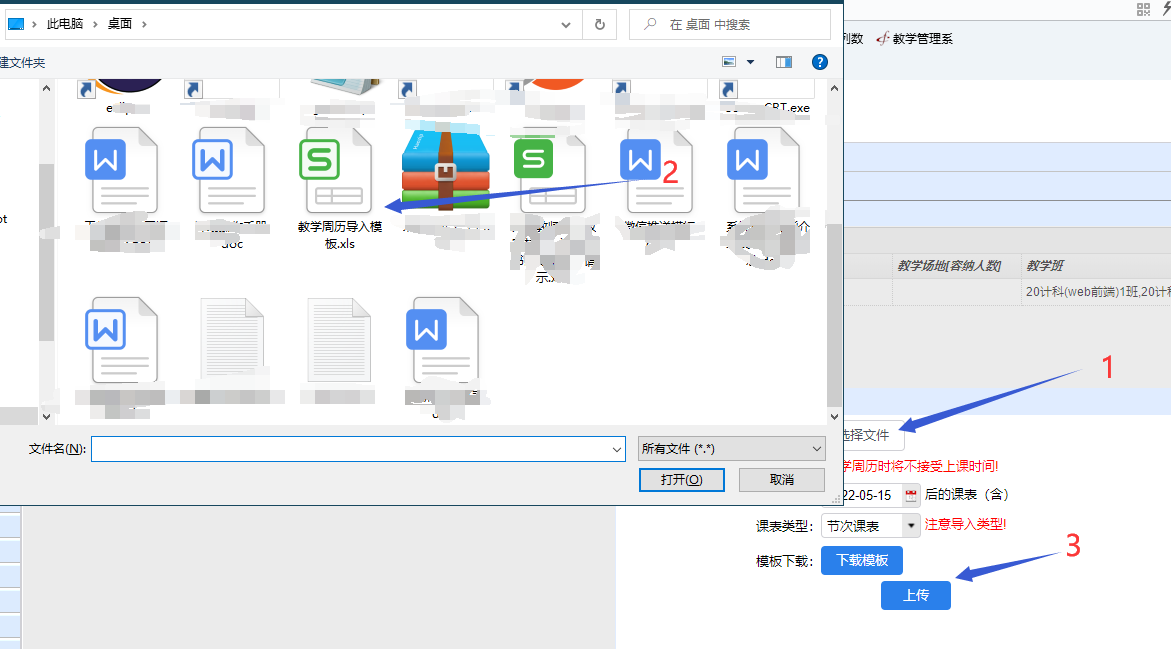 点击选择文件选中填写好的模板点击上传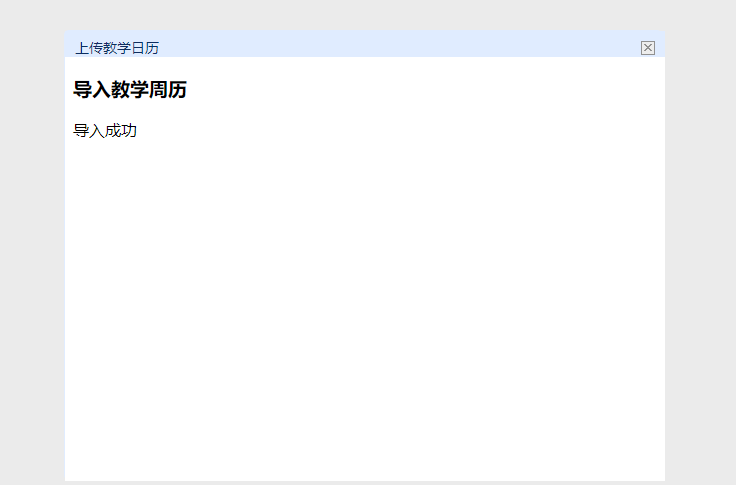 导入成功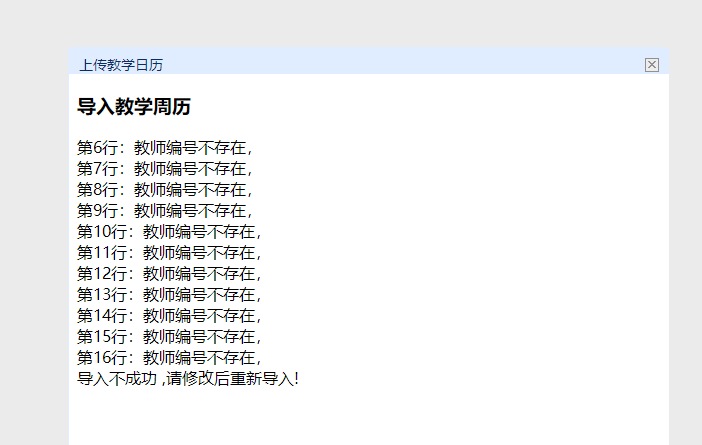 如果模板有问题会返回行数及问题。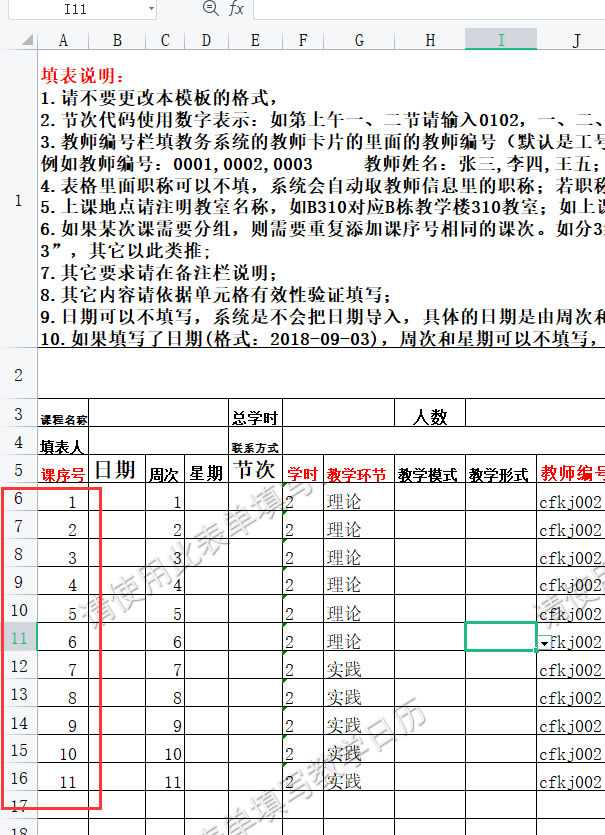 注意这个行数是excel的行数，包含前五行非填写信息的行数。方式5：按进度生成熟悉排课后补全方式6：引用熟悉排课后补全分组上课对教学班（学生）进行拆分在（教务管理--开课管理-开课任务管理-教学日历界面）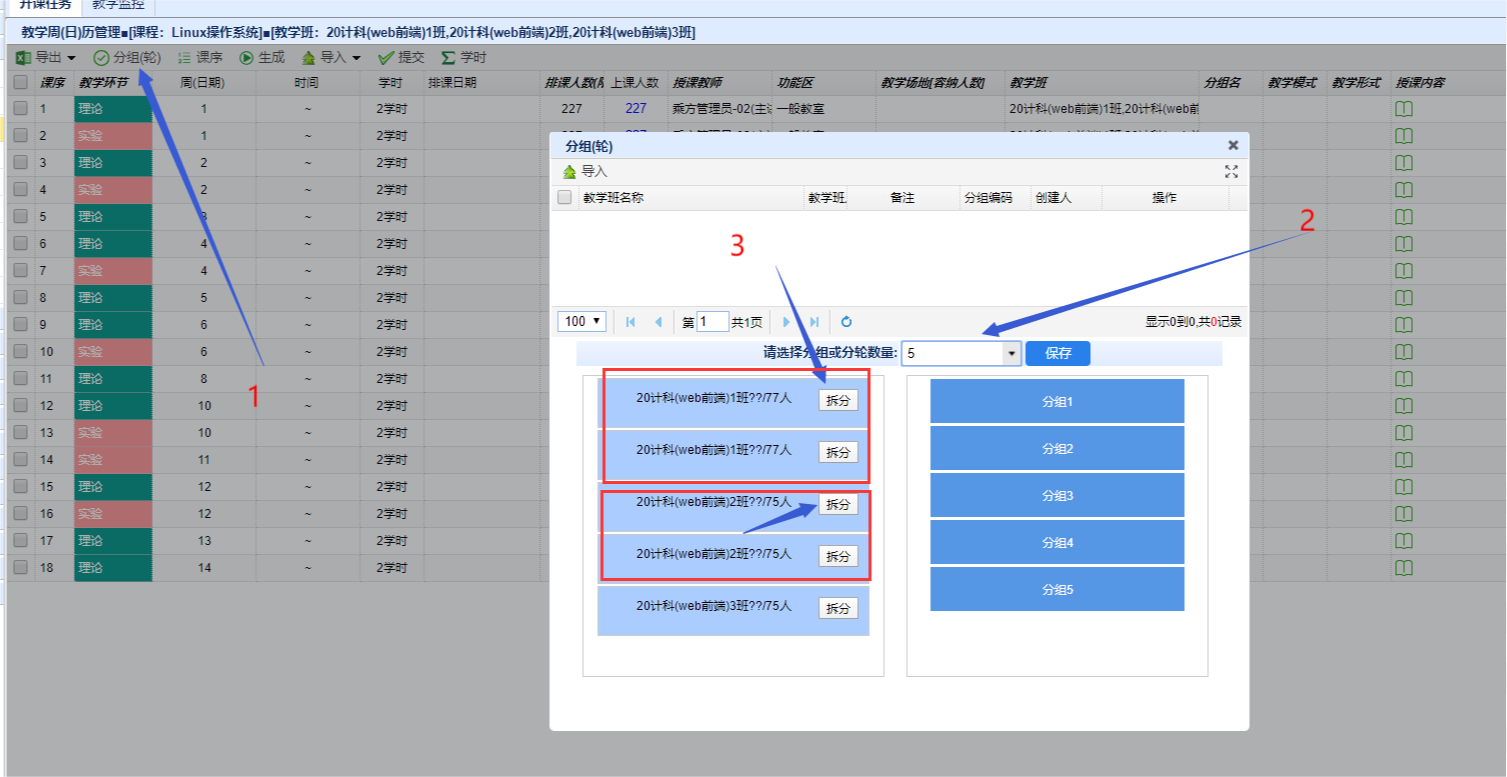 点击分组（轮）选择分组数（合班后整个教学班一共要分几组，就选几）对行政班进行拆分，例如1班要分成两部分，需要点击一次拆分，1班就会变成两个。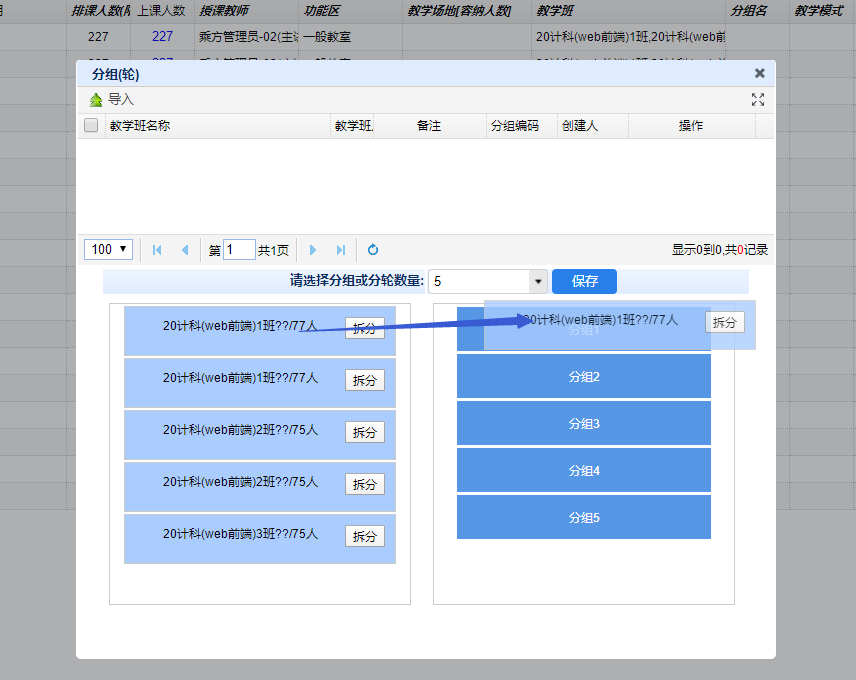 拖动对应行政班到对应分组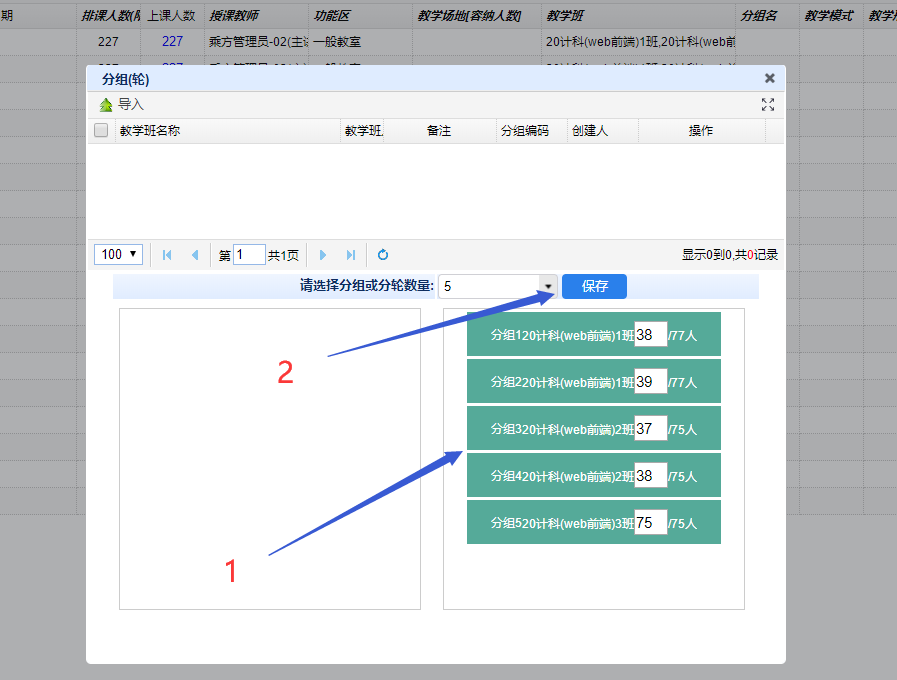 全部拖动完成点击保存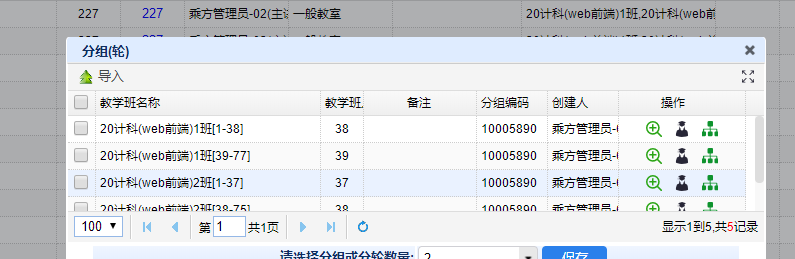 保存后显示在上边分组信息编辑按钮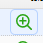 分组学生名单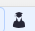 分组中班级信息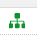 对课次进行拆分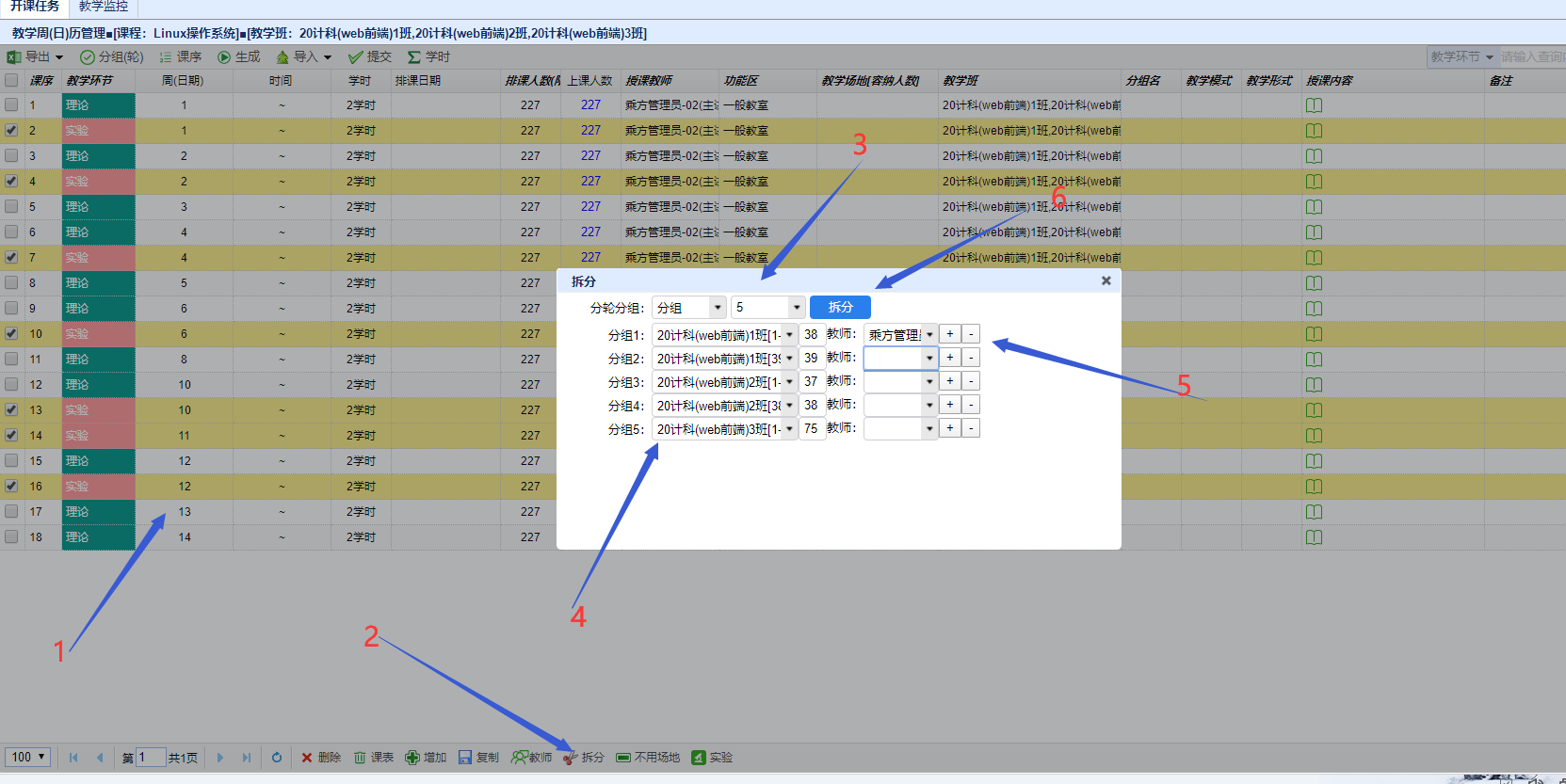 选中需要拆分的课次点击拆分按钮选择拆分数分组对应分组教学班信息设置每组上课教师点击拆分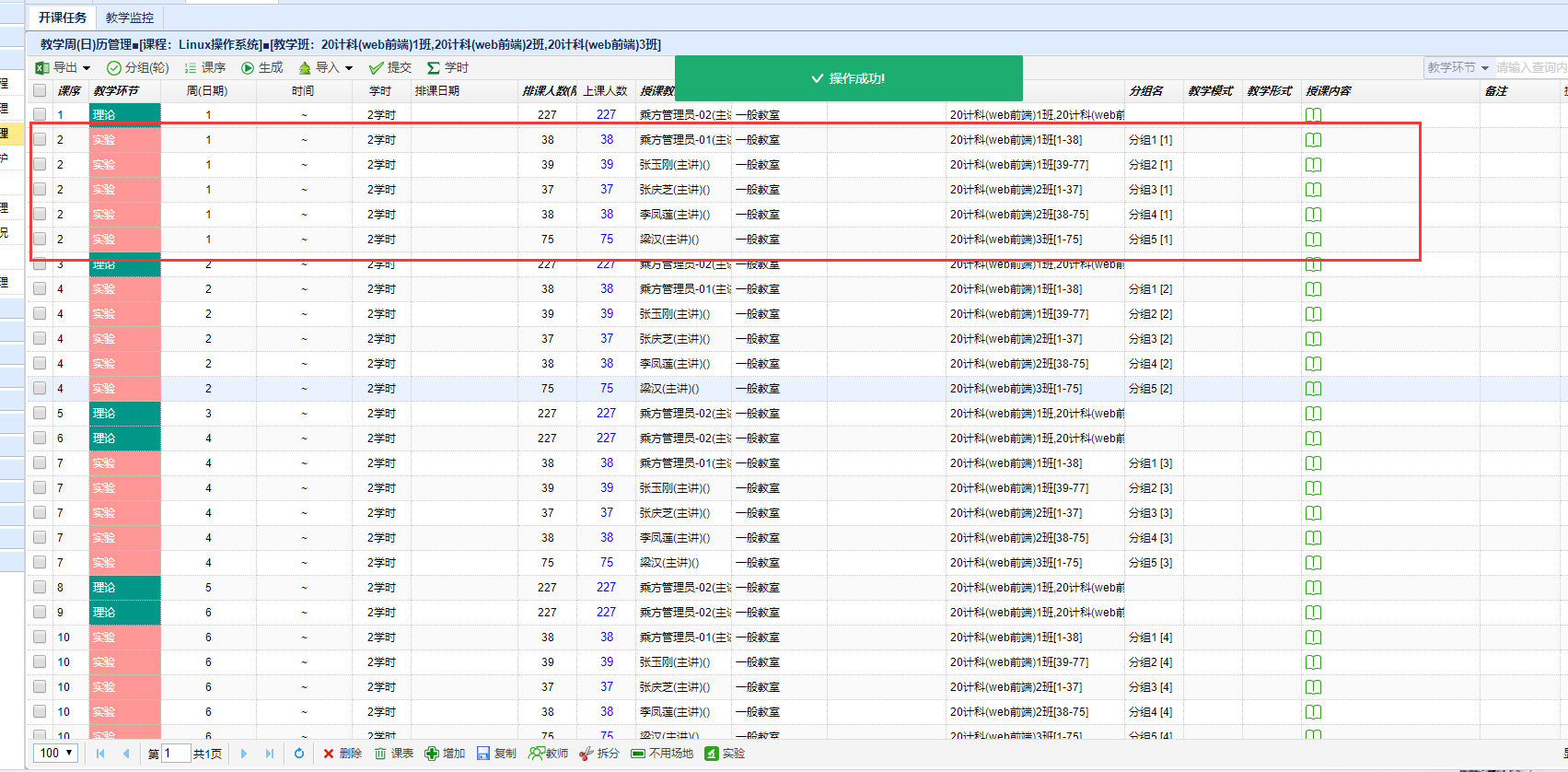 拆分后显示信息同一个拆分组的课序号一致，计算学时时只计算一次学时，不影响工作量计算。分组删除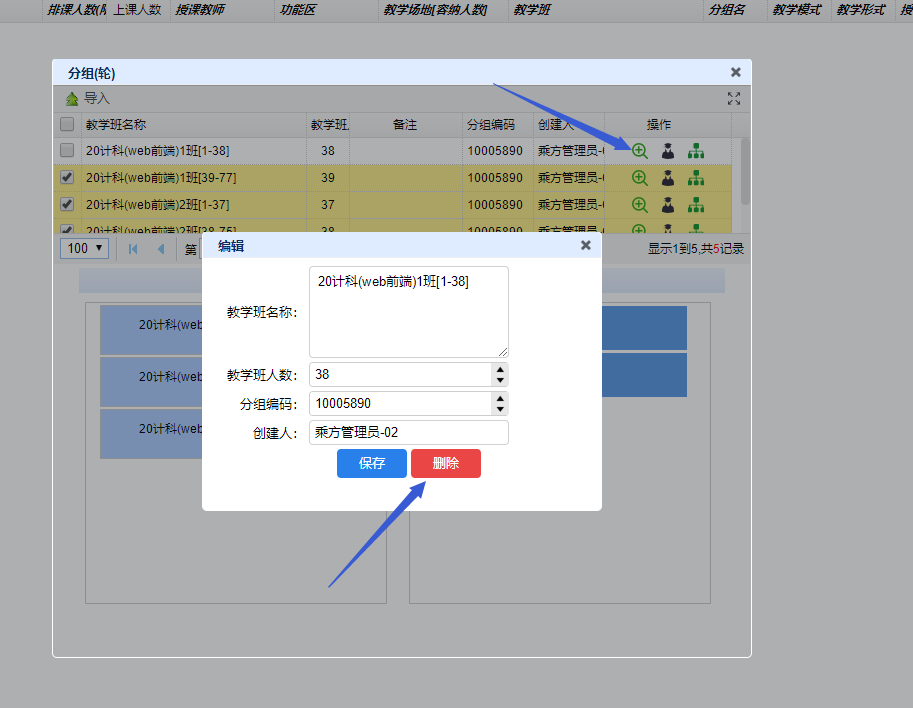 点开任意一个分组的编辑按钮，点击删除会自动删除整个分组信息排课方式1：批量调课在（教务管理--开课管理-开课任务管理-教学日历界面）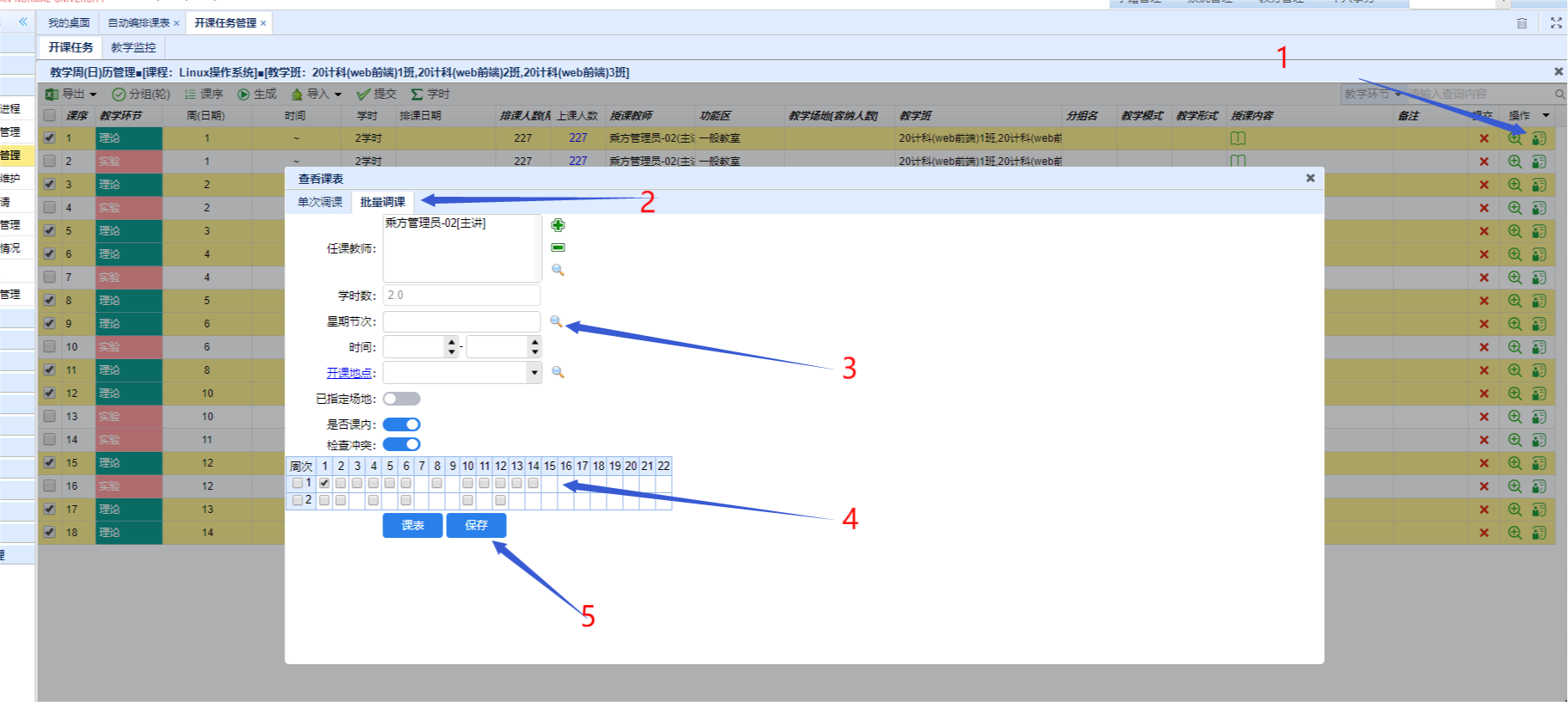 点击需要排课的课次点击批量调课填写时间，补全其他信息选中对应课次信息点击保存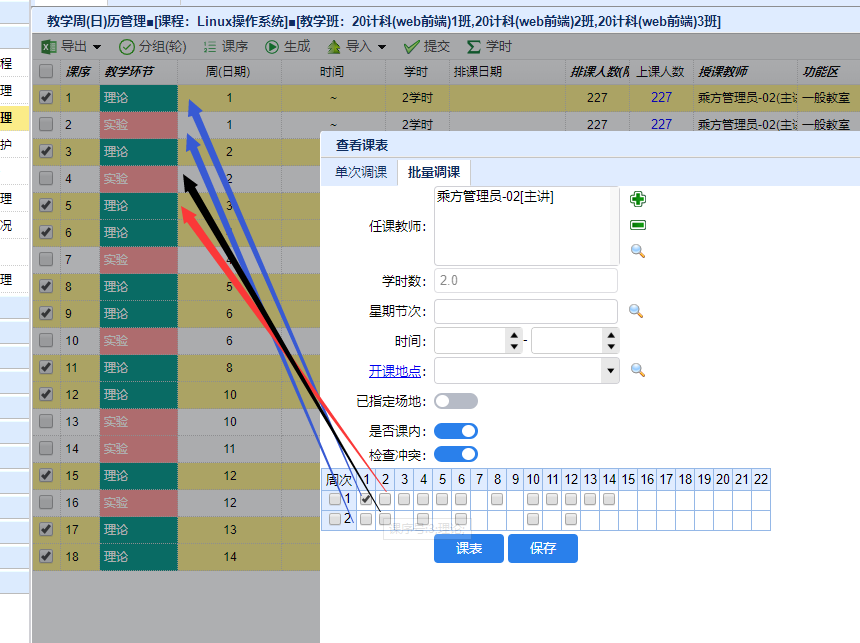 周次框如果有多行，那么理论课在前，实验课在后如果都是理论课，第一行是第一次理论课，第二行为第二次理论课鼠标放上去可以显示课序等信息方式2：教学日历构建调课在（教务管理--开课管理-开课任务管理-教学日历构建界面）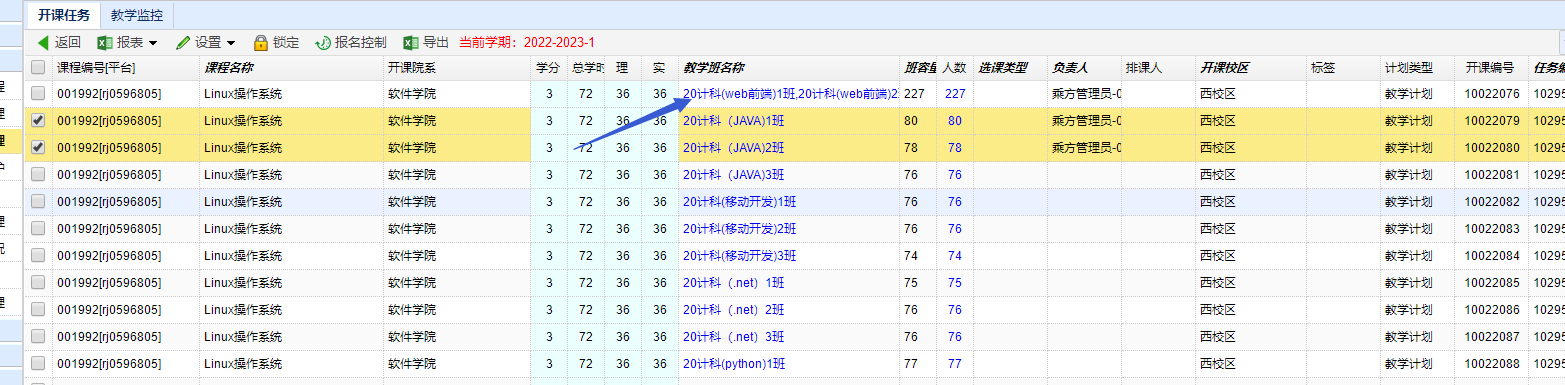 教学日历构建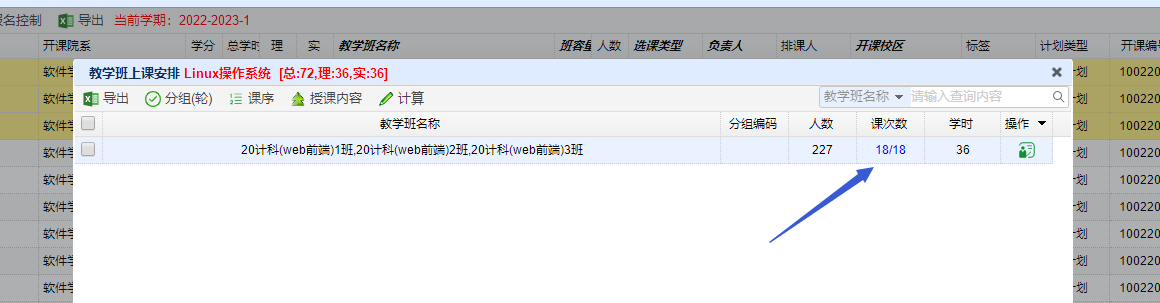 点击课次数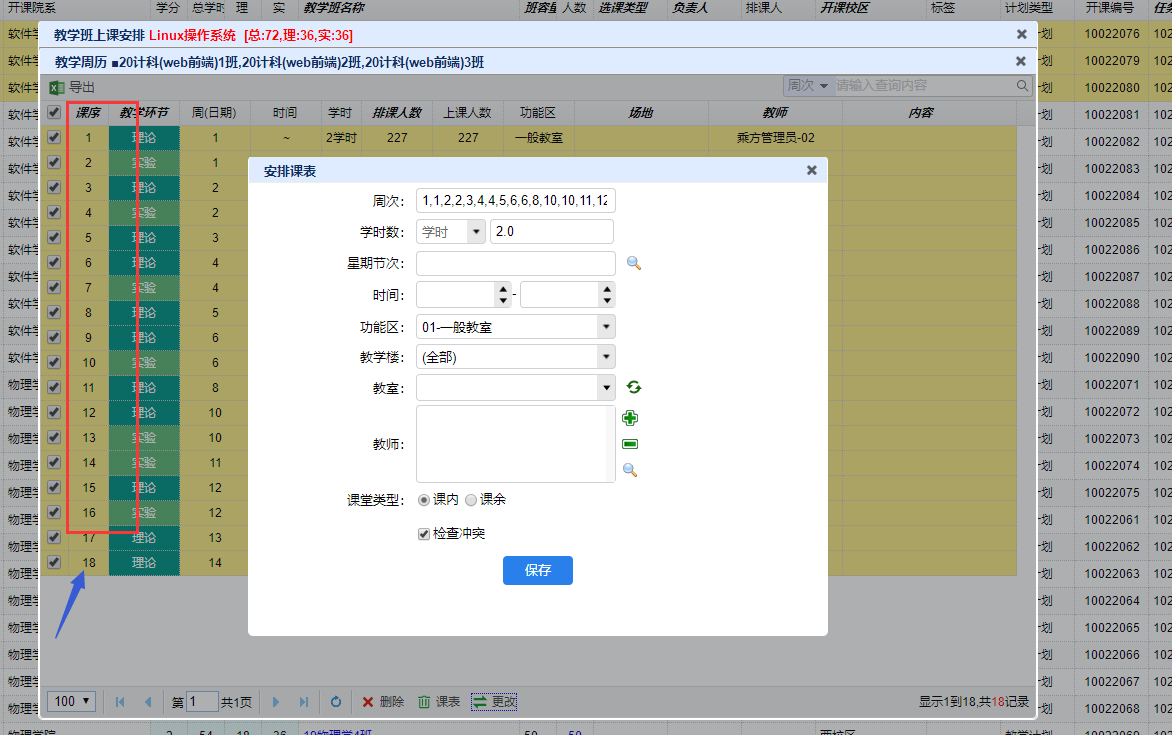 选中需要排课的课次，点击更改，点击星期节次后边的放大镜勾选时间，点击保存后完成编排。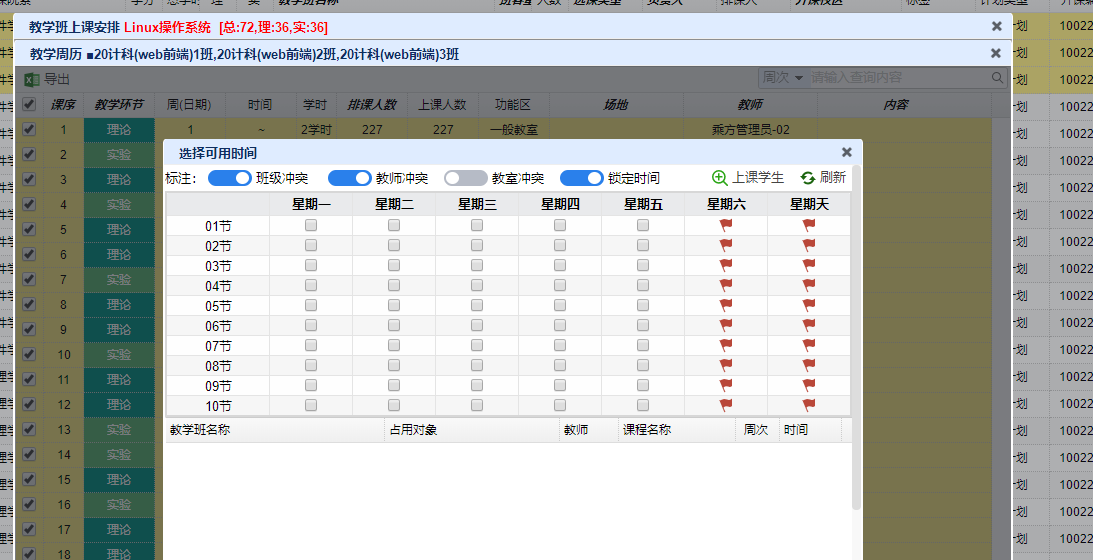 方式3：拖拉排课熟悉排课后补全提交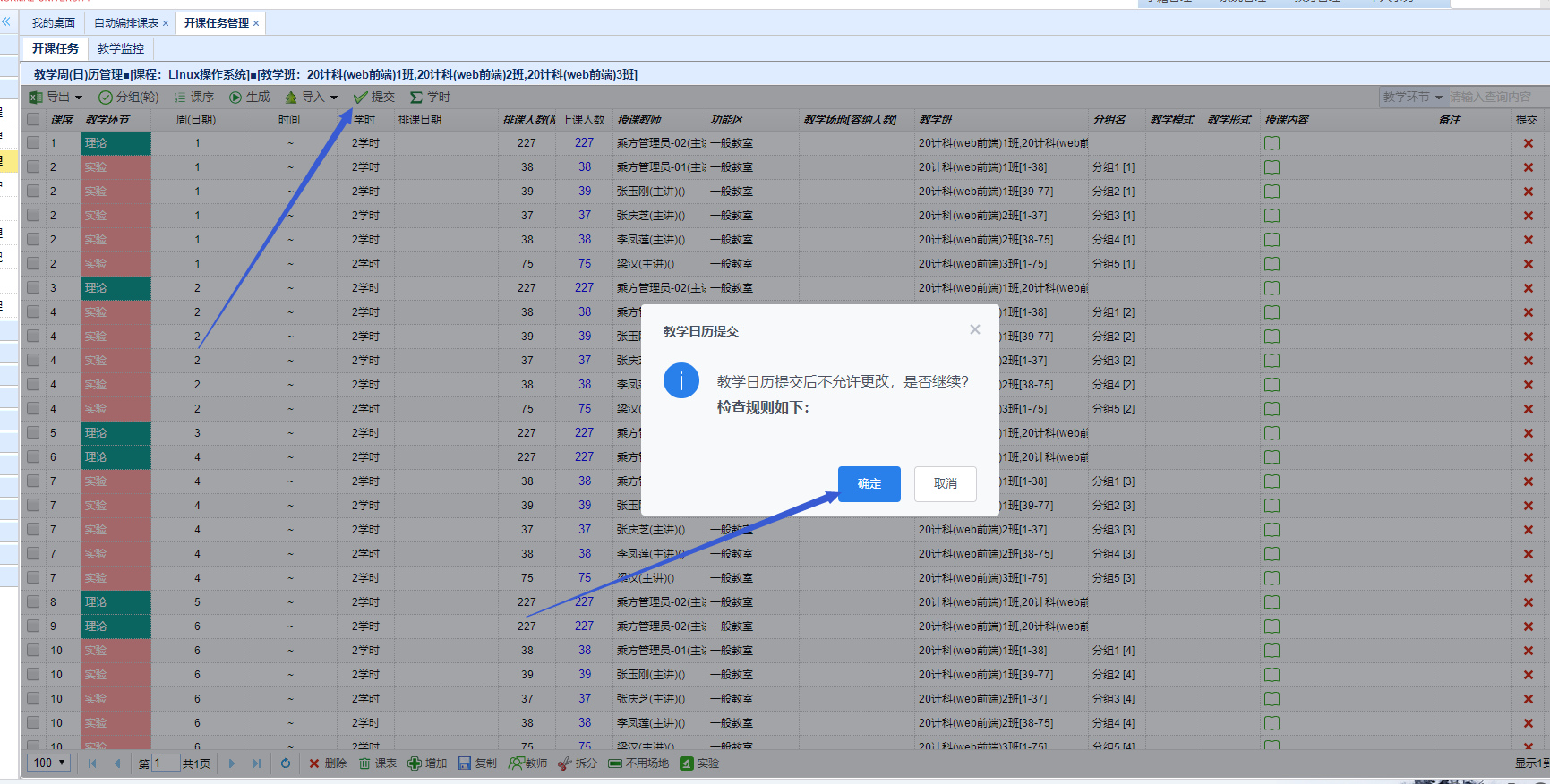 点击提交，点击确定，如果不通过会有信息返回，如果提示成功，说明已通过提交检查学院姓名性别职称学历教授课程来源（单位）身份证号码联系电话